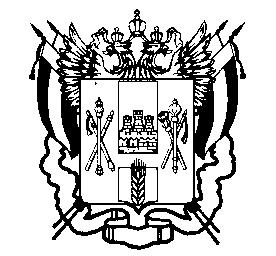 МИНИСТЕРСТВО ОБЩЕГО И ПРОФЕССИОНАЛЬНОГО ОБРАЗОВАНИЯРОСТОВСКОЙ ОБЛАСТИПРИКАЗ26.11.2018									№ 887г. Ростов-на-ДонуО порядке аккредитации граждан 
в качестве общественных наблюдателей при проведении итогового сочинения (изложения), государственной итоговой аттестации по образовательным программам основного общего, среднего общего образования и иных оценочных процедур в сфере образованияВ целях приведения нормативных правовых актов в соответствие 
с действующим законодательством и в соответствии с приказом Министерства образования и науки Российской Федерации от 28.06.2013 № 491 
«Об утверждении Порядка аккредитации граждан в качестве общественных наблюдателей при проведении государственной итоговой аттестации 
по образовательным программам основного общего и среднего общего образования, всероссийской олимпиады школьников и олимпиад школьников» ПРИКАЗЫВАЮ:Отделу оценки качества образования управления непрерывного образования минобразования Ростовской области (К.И. Леонидова):Осуществлять аккредитацию граждан в качестве общественных наблюдателей при проведении итогового сочинения (изложения), государственной итоговой аттестации по образовательным программам основного общего и среднего общего образования (далее – ГИА), в том числе при проведении экзаменов в пунктах их приема, при обработке экзаменационных материалов в государственном бюджетном учреждении Ростовской области «Ростовский областной центр обработки информации 
в сфере образования» (далее – РОЦОИСО), при проверке экзаменационных работ в местах работы областных предметных комиссий, при рассмотрении апелляций по вопросам нарушения установленного порядка проведения ГИА, несогласия с выставленными баллами (отметками) в местах работы конфликтных комиссий (далее вместе – места проведения ГИА), иных оценочных процедур в сфере образования (далее – иные оценочные процедуры) в установленном порядке.Организовывать подготовку общественных наблюдателей 
за местами проведения ГИА, иных оценочных процедур.Разместить настоящий приказ на официальном сайте минобразования Ростовской области в информационно-телекоммуникационной сети «Интернет» в течение пяти дней с даты его подписания.Определить следующие места подачи заявлений граждан 
на аккредитацию их в качестве общественных наблюдателей при проведении итогового сочинения (изложения), ГИА и (или) при рассмотрении конфликтной комиссией апелляции участника государственной итоговой аттестации 
о несогласии с выставленными  баллами (отметками) (по выбору гражданина) (далее – места проведения ГИА), иных оценочных процедур в сфере образования: - муниципальный орган, осуществляющий управление в сфере образования, по месту регистрации гражданина;- РОЦОИСО, расположенный по адресу: г. Ростов-на-Дону, пр. Ленина, 92, ком. 220.Утвердить:- примерную форму заявления на аккредитацию граждан в качестве общественного наблюдателя при проведении итогового сочинения (изложения) (приложение №1);- примерную форму заявления на аккредитацию граждан в качестве общественного наблюдателя при проведении государственной итоговой аттестации по образовательным программам основного общего образования (приложение №2);- примерную форму заявления на аккредитацию граждан в качестве общественного наблюдателя при проведении государственной итоговой аттестации по образовательным программам среднего общего образования (приложение №3);- примерную форму заявления на аккредитацию граждан в качестве общественного наблюдателя при рассмотрении конфликтной комиссией апелляции участника государственной итоговой аттестации о несогласии 
с выставленными баллами (отметками) (приложение №4);- примерную форму заявления на аккредитацию граждан в качестве общественного наблюдателя при проведении иных оценочных процедур 
в сфере образования (приложение №5)- форму удостоверения общественного наблюдателя при проведении итогового сочинения (изложения), государственной итоговой аттестации 
по образовательным программам основного общего и среднего общего образования, иных оценочных процедур  в сфере образования (приложение №6);- форму графика общественного наблюдения с присутствием на объекте мониторинга государственной итоговой аттестации (приложение №7);4. РОЦОИСО (Г.Е. Снежко) ежегодно обеспечивать организационное 
и технологическое сопровождение подготовки и аккредитации общественных наблюдателей за местами проведения ГИА, иных оценочных процедур:4.1. Определять должностное лицо учреждения, ответственное за приём 
и регистрацию заявлений граждан на аккредитацию общественных наблюдателей за местами проведения ГИА, иных оценочных процедур, а также за выдачу удостоверений общественного наблюдателя гражданам, аккредитованным минобразованием Ростовской области в качестве общественных наблюдателей.4.2. Осуществлять прием и регистрацию заявлений от граждан, желающих быть аккредитованными в качестве общественных наблюдателей за местами проведения ГИА, иных оценочных процедур, в сроки, установленные действующим законодательством.4.3. Утверждать формы:книги регистрации заявлений граждан на аккредитацию их в качестве общественных наблюдателей за местами проведения ГИА, иных оценочных процедур;ведомости учета выдачи удостоверений общественного наблюдателя
за местами проведения ГИА, иных оценочных процедур.4.4. Обеспечивать обработку сведений, указанных в заявлении граждан, желающих быть аккредитованными в качестве общественных наблюдателей 
за местами проведения ГИА, иных оценочных процедур.4.5. В течение одного рабочего дня с момента регистрации заявления формировать и направлять в минобразование Ростовской области список граждан, подавших заявления на аккредитацию в качестве общественных наблюдателей за местами проведения ГИА, иных оценочных процедур. 4.6. Обеспечивать изготовление, оформление и выдачу удостоверений гражданам, аккредитованным в качестве общественных наблюдателей
за местами проведения ГИА, иных оценочных процедур.4.7. Вносить сведения об аккредитованных общественных наблюдателях 
за местами проведения ГИА, иных оценочных процедур в региональную информационную систему обеспечения проведения государственной итоговой аттестации обучающихся, освоивших образовательные программы основного общего и среднего общего образования, в соответствии с установленными сроками.4.8. Размещать информацию о графике приема заявлений, расписании, форме и программе подготовки общественных наблюдателей за местами проведения ГИА, иных оценочных процедур, а также о способах регистрации на подготовку на официальном сайте РОЦОИСО в информационно-телекоммуникационной сети «Интернет» в сроки, установленные действующим законодательством. 4.9. Обеспечивать работу Ситуационного центра для онлайн наблюдения (далее – СИЦ) в соответствии с установленными требованиями, назначить координатора СИЦ для координации работы онлайн-наблюдателей 
и оперативного формирования отчета об утвержденных нарушениях 
и передачи в минобразование Ростовской области, для рассмотрения отчета
в течение суток с момента передачи, и, в случае необходимости, проведения служебной проверки и передачи информации в государственную экзаменационную комиссию Ростовской области для принятия соответствующего решения.4.10. Обеспечивать взаимодействие с муниципальными органами, осуществляющими управление в сфере образования (далее – МОУО), 
по передаче заявлений граждан на аккредитацию их в качестве общественных наблюдателей за местами проведения ГИА, иных оценочных процедур, а также определять порядок взаимодействия с МОУО. 5. Рекомендовать МОУО:5.1. Определять должностное лицо, ответственное за приём и регистрацию  заявлений граждан на аккредитацию в качестве общественных наблюдателей 
за местами проведения ГИА, иных оценочных процедур.5.2. Устанавливать график приёма заявлений граждан на аккредитацию
в качестве общественных наблюдателей за местами проведения ГИА, иных оценочных процедур и размещать данную информацию на своих официальных сайтах в информационно-телекоммуникационной сети «Интернет» в сроки, установленные действующим законодательством.5.3. Обеспечивать:прием и регистрацию заявлений граждан на аккредитацию в качестве общественных наблюдателей за местами проведения ГИА, иных оценочных процедур, а также осуществлять проверку сведений, указанных в заявлении граждан, на соответствие требованиям пункта 8 Порядка аккредитации граждан 
в качестве общественных наблюдателей при проведении государственной итоговой аттестации по образовательным программам основного общего 
и среднего общего образования, всероссийской олимпиады школьников
 и олимпиад школьников, утвержденного приказом Министерства образования и науки Российской Федерации от  28.06.2013 №491, в течение одного рабочего дня с момента получения заявления;формирование и направление списка граждан, подавших заявления 
на аккредитацию в качестве общественных наблюдателей за местами проведения ГИА, иных оценочных процедур, в РОЦОИСО по форме, им установленной, в течение одного рабочего дня с момента регистрации 
и проверки заявлений граждан, желающих стать общественными наблюдателями;взаимодействие с РОЦОИСО по передаче заявлений граждан 
на аккредитацию их в качестве общественных наблюдателей за местами проведения ГИА, иных оценочных процедур, и организации их подготовки;информирование граждан об установленном порядке аккредитации граждан в качестве общественного наблюдателя за местами проведения ГИА, иных оценочных процедур через средства массовой информации, свои официальные сайты и сайты образовательных организаций и органов местного самоуправления в информационно-телекоммуникационной сети «Интернет».6. Приказ минобразования Ростовской области от 14.02.2014 № 63 «Об аккредитации граждан в качестве общественных наблюдателей при проведении государственной итоговой аттестации по образовательным программам основного общего и среднего общего образования в Ростовской области» признать утратившим силу.Контроль исполнения настоящего приказа возложить на заместителя министра – начальника управления непрерывного образования А.Е. Фатеева. Министр							                                  Л.В. БалинаПриказ подготовлен отделом оценки качества образования управления непрерывного образования, начальник К.И. ЛеонидоваПриложение № 1к приказу минобразования Ростовской областиот 26.11.2018 № 887Приложение № 6		к приказу минобразования Ростовской областиот 26.11.2018 № 887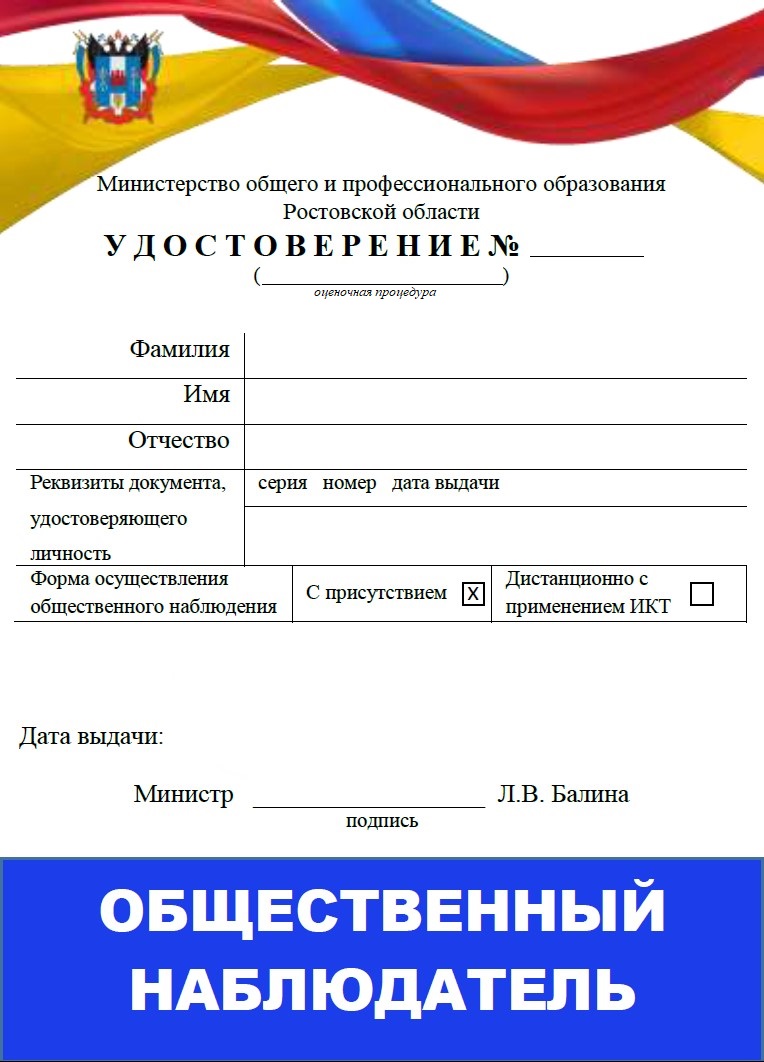 Приложение № 7к приказу минобразования Ростовской областиот 26.11.2018  № 887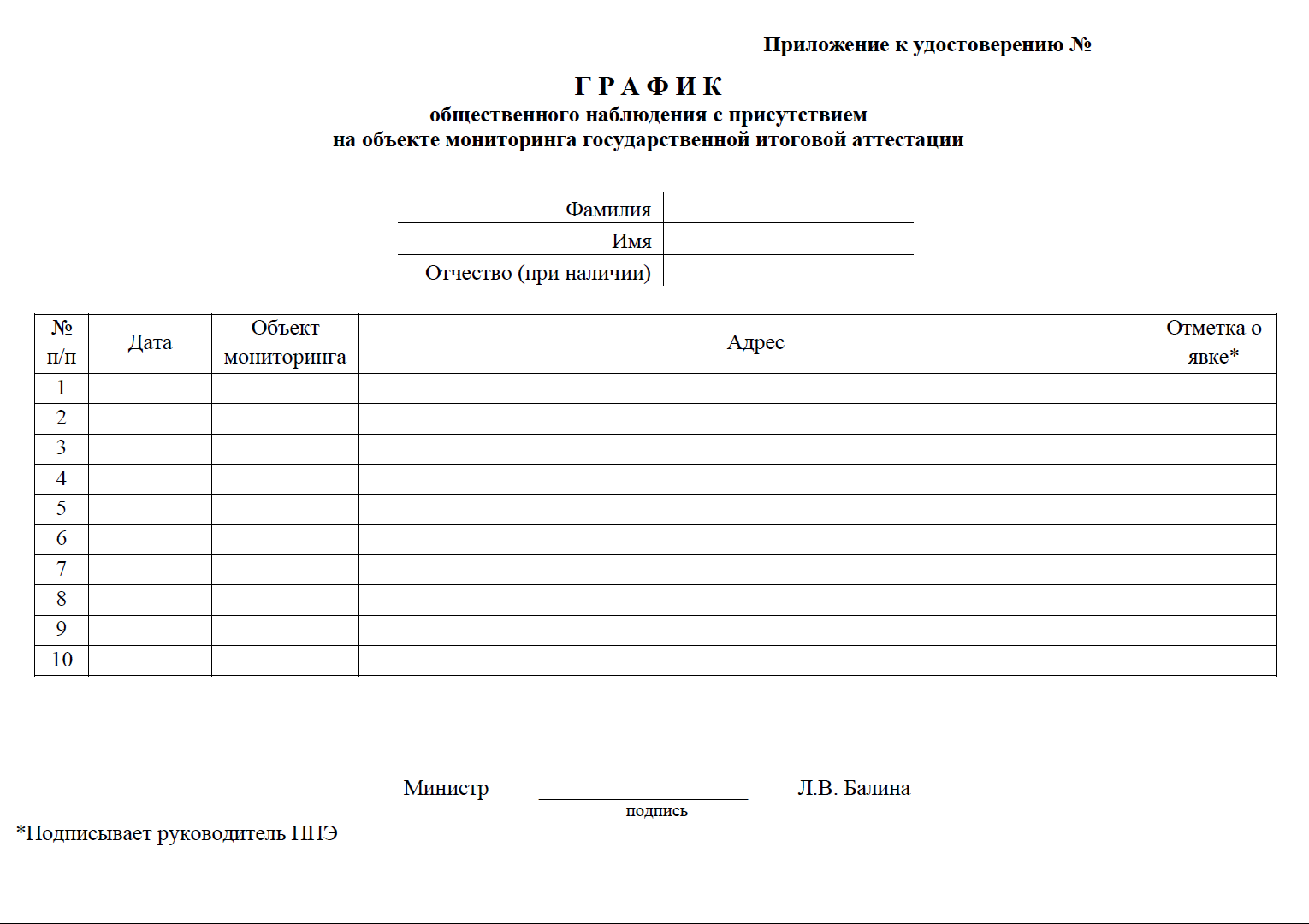 Примерная форма заявленияна аккредитацию гражданина в качестве общественного наблюдателя при проведении итогового сочинения (изложения)Примерная форма заявленияна аккредитацию гражданина в качестве общественного наблюдателя при проведении итогового сочинения (изложения)Примерная форма заявленияна аккредитацию гражданина в качестве общественного наблюдателя при проведении итогового сочинения (изложения)Примерная форма заявленияна аккредитацию гражданина в качестве общественного наблюдателя при проведении итогового сочинения (изложения)Примерная форма заявленияна аккредитацию гражданина в качестве общественного наблюдателя при проведении итогового сочинения (изложения)Примерная форма заявленияна аккредитацию гражданина в качестве общественного наблюдателя при проведении итогового сочинения (изложения)Примерная форма заявленияна аккредитацию гражданина в качестве общественного наблюдателя при проведении итогового сочинения (изложения)Примерная форма заявленияна аккредитацию гражданина в качестве общественного наблюдателя при проведении итогового сочинения (изложения)Примерная форма заявленияна аккредитацию гражданина в качестве общественного наблюдателя при проведении итогового сочинения (изложения)Примерная форма заявленияна аккредитацию гражданина в качестве общественного наблюдателя при проведении итогового сочинения (изложения)Примерная форма заявленияна аккредитацию гражданина в качестве общественного наблюдателя при проведении итогового сочинения (изложения)Примерная форма заявленияна аккредитацию гражданина в качестве общественного наблюдателя при проведении итогового сочинения (изложения)Примерная форма заявленияна аккредитацию гражданина в качестве общественного наблюдателя при проведении итогового сочинения (изложения)Примерная форма заявленияна аккредитацию гражданина в качестве общественного наблюдателя при проведении итогового сочинения (изложения)Примерная форма заявленияна аккредитацию гражданина в качестве общественного наблюдателя при проведении итогового сочинения (изложения)Примерная форма заявленияна аккредитацию гражданина в качестве общественного наблюдателя при проведении итогового сочинения (изложения)Примерная форма заявленияна аккредитацию гражданина в качестве общественного наблюдателя при проведении итогового сочинения (изложения)Примерная форма заявленияна аккредитацию гражданина в качестве общественного наблюдателя при проведении итогового сочинения (изложения)Примерная форма заявленияна аккредитацию гражданина в качестве общественного наблюдателя при проведении итогового сочинения (изложения)Примерная форма заявленияна аккредитацию гражданина в качестве общественного наблюдателя при проведении итогового сочинения (изложения)Примерная форма заявленияна аккредитацию гражданина в качестве общественного наблюдателя при проведении итогового сочинения (изложения)Примерная форма заявленияна аккредитацию гражданина в качестве общественного наблюдателя при проведении итогового сочинения (изложения)Примерная форма заявленияна аккредитацию гражданина в качестве общественного наблюдателя при проведении итогового сочинения (изложения)Примерная форма заявленияна аккредитацию гражданина в качестве общественного наблюдателя при проведении итогового сочинения (изложения)Министру общего и профессиональногообразования Ростовской областиА.Е. ФатеевуМинистру общего и профессиональногообразования Ростовской областиА.Е. ФатеевуМинистру общего и профессиональногообразования Ростовской областиА.Е. ФатеевуМинистру общего и профессиональногообразования Ростовской областиА.Е. ФатеевуМинистру общего и профессиональногообразования Ростовской областиА.Е. ФатеевуМинистру общего и профессиональногообразования Ростовской областиА.Е. ФатеевуМинистру общего и профессиональногообразования Ростовской областиА.Е. ФатеевуМинистру общего и профессиональногообразования Ростовской областиА.Е. ФатеевуМинистру общего и профессиональногообразования Ростовской областиА.Е. ФатеевуМинистру общего и профессиональногообразования Ростовской областиА.Е. ФатеевуМинистру общего и профессиональногообразования Ростовской областиА.Е. ФатеевуМинистру общего и профессиональногообразования Ростовской областиА.Е. ФатеевуМинистру общего и профессиональногообразования Ростовской областиА.Е. ФатеевуМинистру общего и профессиональногообразования Ростовской областиА.Е. ФатеевуМинистру общего и профессиональногообразования Ростовской областиА.Е. ФатеевуМинистру общего и профессиональногообразования Ростовской областиА.Е. ФатеевуФ. _________________________________________Ф. _________________________________________Ф. _________________________________________Ф. _________________________________________Ф. _________________________________________Ф. _________________________________________Ф. _________________________________________Ф. _________________________________________Ф. _________________________________________Ф. _________________________________________Ф. _________________________________________Ф. _________________________________________Ф. _________________________________________Ф. _________________________________________Ф. _________________________________________Ф. _________________________________________И. _________________________________________И. _________________________________________И. _________________________________________И. _________________________________________И. _________________________________________И. _________________________________________И. _________________________________________И. _________________________________________И. _________________________________________И. _________________________________________И. _________________________________________И. _________________________________________И. _________________________________________И. _________________________________________И. _________________________________________И. _________________________________________О. _________________________________________О. _________________________________________О. _________________________________________О. _________________________________________О. _________________________________________О. _________________________________________О. _________________________________________О. _________________________________________О. _________________________________________О. _________________________________________О. _________________________________________О. _________________________________________О. _________________________________________О. _________________________________________О. _________________________________________О. _________________________________________З А Я В Л Е Н И ЕЗ А Я В Л Е Н И ЕЗ А Я В Л Е Н И ЕЗ А Я В Л Е Н И ЕЗ А Я В Л Е Н И ЕЗ А Я В Л Е Н И ЕЗ А Я В Л Е Н И ЕЗ А Я В Л Е Н И ЕЗ А Я В Л Е Н И ЕЗ А Я В Л Е Н И ЕЗ А Я В Л Е Н И ЕЗ А Я В Л Е Н И ЕЗ А Я В Л Е Н И ЕЗ А Я В Л Е Н И ЕЗ А Я В Л Е Н И ЕЗ А Я В Л Е Н И ЕЗ А Я В Л Е Н И ЕЗ А Я В Л Е Н И ЕЗ А Я В Л Е Н И ЕЗ А Я В Л Е Н И ЕЗ А Я В Л Е Н И ЕЗ А Я В Л Е Н И ЕЗ А Я В Л Е Н И ЕЗ А Я В Л Е Н И ЕПрошу аккредитовать меня в качестве общественного наблюдателя при проведении итогового сочинения (изложения) (далее – ИС) Прошу аккредитовать меня в качестве общественного наблюдателя при проведении итогового сочинения (изложения) (далее – ИС) Прошу аккредитовать меня в качестве общественного наблюдателя при проведении итогового сочинения (изложения) (далее – ИС) Прошу аккредитовать меня в качестве общественного наблюдателя при проведении итогового сочинения (изложения) (далее – ИС) Прошу аккредитовать меня в качестве общественного наблюдателя при проведении итогового сочинения (изложения) (далее – ИС) Прошу аккредитовать меня в качестве общественного наблюдателя при проведении итогового сочинения (изложения) (далее – ИС) Прошу аккредитовать меня в качестве общественного наблюдателя при проведении итогового сочинения (изложения) (далее – ИС) Прошу аккредитовать меня в качестве общественного наблюдателя при проведении итогового сочинения (изложения) (далее – ИС) Прошу аккредитовать меня в качестве общественного наблюдателя при проведении итогового сочинения (изложения) (далее – ИС) Прошу аккредитовать меня в качестве общественного наблюдателя при проведении итогового сочинения (изложения) (далее – ИС) Прошу аккредитовать меня в качестве общественного наблюдателя при проведении итогового сочинения (изложения) (далее – ИС) Прошу аккредитовать меня в качестве общественного наблюдателя при проведении итогового сочинения (изложения) (далее – ИС) Прошу аккредитовать меня в качестве общественного наблюдателя при проведении итогового сочинения (изложения) (далее – ИС) Прошу аккредитовать меня в качестве общественного наблюдателя при проведении итогового сочинения (изложения) (далее – ИС) Прошу аккредитовать меня в качестве общественного наблюдателя при проведении итогового сочинения (изложения) (далее – ИС) Прошу аккредитовать меня в качестве общественного наблюдателя при проведении итогового сочинения (изложения) (далее – ИС) Прошу аккредитовать меня в качестве общественного наблюдателя при проведении итогового сочинения (изложения) (далее – ИС) Прошу аккредитовать меня в качестве общественного наблюдателя при проведении итогового сочинения (изложения) (далее – ИС) Прошу аккредитовать меня в качестве общественного наблюдателя при проведении итогового сочинения (изложения) (далее – ИС) Прошу аккредитовать меня в качестве общественного наблюдателя при проведении итогового сочинения (изложения) (далее – ИС) Прошу аккредитовать меня в качестве общественного наблюдателя при проведении итогового сочинения (изложения) (далее – ИС) Прошу аккредитовать меня в качестве общественного наблюдателя при проведении итогового сочинения (изложения) (далее – ИС) Прошу аккредитовать меня в качестве общественного наблюдателя при проведении итогового сочинения (изложения) (далее – ИС) Прошу аккредитовать меня в качестве общественного наблюдателя при проведении итогового сочинения (изложения) (далее – ИС) Прошу аккредитовать меня в качестве общественного наблюдателя при проведении итогового сочинения (изложения) (далее – ИС) Прошу аккредитовать меня в качестве общественного наблюдателя при проведении итогового сочинения (изложения) (далее – ИС) Прошу аккредитовать меня в качестве общественного наблюдателя при проведении итогового сочинения (изложения) (далее – ИС) Прошу аккредитовать меня в качестве общественного наблюдателя при проведении итогового сочинения (изложения) (далее – ИС) Прошу аккредитовать меня в качестве общественного наблюдателя при проведении итогового сочинения (изложения) (далее – ИС) Прошу аккредитовать меня в качестве общественного наблюдателя при проведении итогового сочинения (изложения) (далее – ИС) Прошу аккредитовать меня в качестве общественного наблюдателя при проведении итогового сочинения (изложения) (далее – ИС) Прошу аккредитовать меня в качестве общественного наблюдателя при проведении итогового сочинения (изложения) (далее – ИС) Прошу аккредитовать меня в качестве общественного наблюдателя при проведении итогового сочинения (изложения) (далее – ИС) Прошу аккредитовать меня в качестве общественного наблюдателя при проведении итогового сочинения (изложения) (далее – ИС) Прошу аккредитовать меня в качестве общественного наблюдателя при проведении итогового сочинения (изложения) (далее – ИС) Прошу аккредитовать меня в качестве общественного наблюдателя при проведении итогового сочинения (изложения) (далее – ИС) Прошу аккредитовать меня в качестве общественного наблюдателя при проведении итогового сочинения (изложения) (далее – ИС) Прошу аккредитовать меня в качестве общественного наблюдателя при проведении итогового сочинения (изложения) (далее – ИС) Прошу аккредитовать меня в качестве общественного наблюдателя при проведении итогового сочинения (изложения) (далее – ИС) Прошу аккредитовать меня в качестве общественного наблюдателя при проведении итогового сочинения (изложения) (далее – ИС) датагодПрошу аккредитовать меня в качестве общественного наблюдателя при проведении итогового сочинения (изложения) (далее – ИС) Прошу аккредитовать меня в качестве общественного наблюдателя при проведении итогового сочинения (изложения) (далее – ИС) Прошу аккредитовать меня в качестве общественного наблюдателя при проведении итогового сочинения (изложения) (далее – ИС) Прошу аккредитовать меня в качестве общественного наблюдателя при проведении итогового сочинения (изложения) (далее – ИС) Прошу аккредитовать меня в качестве общественного наблюдателя при проведении итогового сочинения (изложения) (далее – ИС) Прошу аккредитовать меня в качестве общественного наблюдателя при проведении итогового сочинения (изложения) (далее – ИС) Прошу аккредитовать меня в качестве общественного наблюдателя при проведении итогового сочинения (изложения) (далее – ИС) Прошу аккредитовать меня в качестве общественного наблюдателя при проведении итогового сочинения (изложения) (далее – ИС) Прошу аккредитовать меня в качестве общественного наблюдателя при проведении итогового сочинения (изложения) (далее – ИС) Прошу аккредитовать меня в качестве общественного наблюдателя при проведении итогового сочинения (изложения) (далее – ИС) Прошу аккредитовать меня в качестве общественного наблюдателя при проведении итогового сочинения (изложения) (далее – ИС) Прошу аккредитовать меня в качестве общественного наблюдателя при проведении итогового сочинения (изложения) (далее – ИС) Прошу аккредитовать меня в качестве общественного наблюдателя при проведении итогового сочинения (изложения) (далее – ИС) Прошу аккредитовать меня в качестве общественного наблюдателя при проведении итогового сочинения (изложения) (далее – ИС) Прошу аккредитовать меня в качестве общественного наблюдателя при проведении итогового сочинения (изложения) (далее – ИС) Прошу аккредитовать меня в качестве общественного наблюдателя при проведении итогового сочинения (изложения) (далее – ИС) Прошу аккредитовать меня в качестве общественного наблюдателя при проведении итогового сочинения (изложения) (далее – ИС) Прошу аккредитовать меня в качестве общественного наблюдателя при проведении итогового сочинения (изложения) (далее – ИС) Прошу аккредитовать меня в качестве общественного наблюдателя при проведении итогового сочинения (изложения) (далее – ИС) Прошу аккредитовать меня в качестве общественного наблюдателя при проведении итогового сочинения (изложения) (далее – ИС) О себе сообщаю следующее:О себе сообщаю следующее:О себе сообщаю следующее:О себе сообщаю следующее:О себе сообщаю следующее:О себе сообщаю следующее:О себе сообщаю следующее:О себе сообщаю следующее:О себе сообщаю следующее:О себе сообщаю следующее:О себе сообщаю следующее:О себе сообщаю следующее:О себе сообщаю следующее:О себе сообщаю следующее:О себе сообщаю следующее:О себе сообщаю следующее:О себе сообщаю следующее:О себе сообщаю следующее:О себе сообщаю следующее:О себе сообщаю следующее:О себе сообщаю следующее:О себе сообщаю следующее:О себе сообщаю следующее:О себе сообщаю следующее:пол:МЖучастие в ИС прошлых лет:участие в ИС прошлых лет:участие в ИС прошлых лет:участие в ИС прошлых лет:участие в ИС прошлых лет:ДАДАДАНЕТНЕТучастие близких родственников в ИС  20___-20___ уч.года:участие близких родственников в ИС  20___-20___ уч.года:участие близких родственников в ИС  20___-20___ уч.года:участие близких родственников в ИС  20___-20___ уч.года:участие близких родственников в ИС  20___-20___ уч.года:участие близких родственников в ИС  20___-20___ уч.года:ДАНЕТДата рождения:Дата рождения:Дата рождения:Дата рождения:Дата рождения:Адрес регистрации:Адрес регистрации:Адрес регистрации:Адрес регистрации:Адрес регистрации:Адрес фактического проживания:Адрес фактического проживания:Адрес фактического проживания:Адрес фактического проживания:Адрес фактического проживания:Адрес фактического проживания:Адрес фактического проживания:Адрес фактического проживания:Адрес фактического проживания:Адрес фактического проживания:Контактный телефон, e-mail:Контактный телефон, e-mail:Контактный телефон, e-mail:Контактный телефон, e-mail:Контактный телефон, e-mail:Контактный телефон, e-mail:Контактный телефон, e-mail:Контактный телефон, e-mail:Контактный телефон, e-mail:Контактный телефон, e-mail:Документ, удостоверяющий личность:Документ, удостоверяющий личность:Документ, удостоверяющий личность:Документ, удостоверяющий личность:Документ, удостоверяющий личность:сериясерия№(кем и когда выдан)(кем и когда выдан)(кем и когда выдан)Документ, удостоверяющий личность:Документ, удостоверяющий личность:Документ, удостоверяющий личность:Документ, удостоверяющий личность:Документ, удостоверяющий личность:Место работы (учебы, службы), должность:Место работы (учебы, службы), должность:Место работы (учебы, службы), должность:Место работы (учебы, службы), должность:Место работы (учебы, службы), должность:Место работы (учебы, службы), должность:Место работы (учебы, службы), должность:Место работы (учебы, службы), должность:Место работы (учебы, службы), должность:Место работы (учебы, службы), должность:Уровень образования:Уровень образования:Уровень образования:Уровень образования:Уровень образования:Квалификация по диплому:Квалификация по диплому:Квалификация по диплому:Квалификация по диплому:Квалификация по диплому:Населенный пункт:Населенный пункт:Населенный пункт:Населенный пункт:Населенный пункт:Даты присутствия (в соответствии с расписанием ИС):Даты присутствия (в соответствии с расписанием ИС):Даты присутствия (в соответствии с расписанием ИС):Даты присутствия (в соответствии с расписанием ИС):Даты присутствия (в соответствии с расписанием ИС):Даты присутствия (в соответствии с расписанием ИС):Даты присутствия (в соответствии с расписанием ИС):Даты присутствия (в соответствии с расписанием ИС):Даты присутствия (в соответствии с расписанием ИС):Даты присутствия (в соответствии с расписанием ИС):С порядком проведения ИС, правами и обязанностями общественного наблюдателя ознакомлен(а).С порядком проведения ИС, правами и обязанностями общественного наблюдателя ознакомлен(а).С порядком проведения ИС, правами и обязанностями общественного наблюдателя ознакомлен(а).С порядком проведения ИС, правами и обязанностями общественного наблюдателя ознакомлен(а).С порядком проведения ИС, правами и обязанностями общественного наблюдателя ознакомлен(а).С порядком проведения ИС, правами и обязанностями общественного наблюдателя ознакомлен(а).С порядком проведения ИС, правами и обязанностями общественного наблюдателя ознакомлен(а).С порядком проведения ИС, правами и обязанностями общественного наблюдателя ознакомлен(а).С порядком проведения ИС, правами и обязанностями общественного наблюдателя ознакомлен(а).С порядком проведения ИС, правами и обязанностями общественного наблюдателя ознакомлен(а).С порядком проведения ИС, правами и обязанностями общественного наблюдателя ознакомлен(а).С порядком проведения ИС, правами и обязанностями общественного наблюдателя ознакомлен(а).С порядком проведения ИС, правами и обязанностями общественного наблюдателя ознакомлен(а).С порядком проведения ИС, правами и обязанностями общественного наблюдателя ознакомлен(а).С порядком проведения ИС, правами и обязанностями общественного наблюдателя ознакомлен(а).С порядком проведения ИС, правами и обязанностями общественного наблюдателя ознакомлен(а).С порядком проведения ИС, правами и обязанностями общественного наблюдателя ознакомлен(а).С порядком проведения ИС, правами и обязанностями общественного наблюдателя ознакомлен(а).С порядком проведения ИС, правами и обязанностями общественного наблюдателя ознакомлен(а).С порядком проведения ИС, правами и обязанностями общественного наблюдателя ознакомлен(а).С порядком проведения ИС, правами и обязанностями общественного наблюдателя ознакомлен(а).С порядком проведения ИС, правами и обязанностями общественного наблюдателя ознакомлен(а).С порядком проведения ИС, правами и обязанностями общественного наблюдателя ознакомлен(а).С порядком проведения ИС, правами и обязанностями общественного наблюдателя ознакомлен(а).Согласен(на) на обработку моих персональных данных (согласие прилагается)Согласен(на) на обработку моих персональных данных (согласие прилагается)Согласен(на) на обработку моих персональных данных (согласие прилагается)Согласен(на) на обработку моих персональных данных (согласие прилагается)Согласен(на) на обработку моих персональных данных (согласие прилагается)Согласен(на) на обработку моих персональных данных (согласие прилагается)Согласен(на) на обработку моих персональных данных (согласие прилагается)Согласен(на) на обработку моих персональных данных (согласие прилагается)Согласен(на) на обработку моих персональных данных (согласие прилагается)Согласен(на) на обработку моих персональных данных (согласие прилагается)Согласен(на) на обработку моих персональных данных (согласие прилагается)Согласен(на) на обработку моих персональных данных (согласие прилагается)Согласен(на) на обработку моих персональных данных (согласие прилагается)Согласен(на) на обработку моих персональных данных (согласие прилагается)Согласен(на) на обработку моих персональных данных (согласие прилагается)Согласен(на) на обработку моих персональных данных (согласие прилагается)Согласен(на) на обработку моих персональных данных (согласие прилагается)Согласен(на) на обработку моих персональных данных (согласие прилагается)Согласен(на) на обработку моих персональных данных (согласие прилагается)Согласен(на) на обработку моих персональных данных (согласие прилагается)Согласен(на) на обработку моих персональных данных (согласие прилагается)Согласен(на) на обработку моих персональных данных (согласие прилагается)Согласен(на) на обработку моих персональных данных (согласие прилагается)Согласен(на) на обработку моих персональных данных (согласие прилагается)«____» ______________ 20___ г.«____» ______________ 20___ г.«____» ______________ 20___ г.«____» ______________ 20___ г.«____» ______________ 20___ г.«____» ______________ 20___ г.«____» ______________ 20___ г.«____» ______________ 20___ г.«____» ______________ 20___ г.«____» ______________ 20___ г.(дата подачи заявления)(дата подачи заявления)(дата подачи заявления)(дата подачи заявления)(дата подачи заявления)(дата подачи заявления)(дата подачи заявления)(дата подачи заявления)(дата подачи заявления)(дата подачи заявления)(подпись)(подпись)(подпись)(подпись)(подпись)(подпись)(подпись)(расшифровка подписи)(расшифровка подписи)(расшифровка подписи)(расшифровка подписи)(расшифровка подписи)(расшифровка подписи)Приложение № 2к приказу минобразования Ростовской областиот 26.11.2018 №887Приложение № 2к приказу минобразования Ростовской областиот 26.11.2018 №887Приложение № 2к приказу минобразования Ростовской областиот 26.11.2018 №887Приложение № 2к приказу минобразования Ростовской областиот 26.11.2018 №887Приложение № 2к приказу минобразования Ростовской областиот 26.11.2018 №887Приложение № 2к приказу минобразования Ростовской областиот 26.11.2018 №887Приложение № 2к приказу минобразования Ростовской областиот 26.11.2018 №887Приложение № 2к приказу минобразования Ростовской областиот 26.11.2018 №887Приложение № 2к приказу минобразования Ростовской областиот 26.11.2018 №887Приложение № 2к приказу минобразования Ростовской областиот 26.11.2018 №887Приложение № 2к приказу минобразования Ростовской областиот 26.11.2018 №887Приложение № 2к приказу минобразования Ростовской областиот 26.11.2018 №887Приложение № 2к приказу минобразования Ростовской областиот 26.11.2018 №887Приложение № 2к приказу минобразования Ростовской областиот 26.11.2018 №887Приложение № 2к приказу минобразования Ростовской областиот 26.11.2018 №887Приложение № 2к приказу минобразования Ростовской областиот 26.11.2018 №887Приложение № 2к приказу минобразования Ростовской областиот 26.11.2018 №887Приложение № 2к приказу минобразования Ростовской областиот 26.11.2018 №887Приложение № 2к приказу минобразования Ростовской областиот 26.11.2018 №887Приложение № 2к приказу минобразования Ростовской областиот 26.11.2018 №887Приложение № 2к приказу минобразования Ростовской областиот 26.11.2018 №887Приложение № 2к приказу минобразования Ростовской областиот 26.11.2018 №887Приложение № 2к приказу минобразования Ростовской областиот 26.11.2018 №887Приложение № 2к приказу минобразования Ростовской областиот 26.11.2018 №887Приложение № 2к приказу минобразования Ростовской областиот 26.11.2018 №887Примерная форма заявленияна аккредитацию гражданина в качестве общественного наблюдателя при проведении государственной итоговой аттестации по образовательным программам основного общего образованияПримерная форма заявленияна аккредитацию гражданина в качестве общественного наблюдателя при проведении государственной итоговой аттестации по образовательным программам основного общего образованияПримерная форма заявленияна аккредитацию гражданина в качестве общественного наблюдателя при проведении государственной итоговой аттестации по образовательным программам основного общего образованияПримерная форма заявленияна аккредитацию гражданина в качестве общественного наблюдателя при проведении государственной итоговой аттестации по образовательным программам основного общего образованияПримерная форма заявленияна аккредитацию гражданина в качестве общественного наблюдателя при проведении государственной итоговой аттестации по образовательным программам основного общего образованияПримерная форма заявленияна аккредитацию гражданина в качестве общественного наблюдателя при проведении государственной итоговой аттестации по образовательным программам основного общего образованияПримерная форма заявленияна аккредитацию гражданина в качестве общественного наблюдателя при проведении государственной итоговой аттестации по образовательным программам основного общего образованияПримерная форма заявленияна аккредитацию гражданина в качестве общественного наблюдателя при проведении государственной итоговой аттестации по образовательным программам основного общего образованияПримерная форма заявленияна аккредитацию гражданина в качестве общественного наблюдателя при проведении государственной итоговой аттестации по образовательным программам основного общего образованияПримерная форма заявленияна аккредитацию гражданина в качестве общественного наблюдателя при проведении государственной итоговой аттестации по образовательным программам основного общего образованияПримерная форма заявленияна аккредитацию гражданина в качестве общественного наблюдателя при проведении государственной итоговой аттестации по образовательным программам основного общего образованияПримерная форма заявленияна аккредитацию гражданина в качестве общественного наблюдателя при проведении государственной итоговой аттестации по образовательным программам основного общего образованияПримерная форма заявленияна аккредитацию гражданина в качестве общественного наблюдателя при проведении государственной итоговой аттестации по образовательным программам основного общего образованияПримерная форма заявленияна аккредитацию гражданина в качестве общественного наблюдателя при проведении государственной итоговой аттестации по образовательным программам основного общего образованияПримерная форма заявленияна аккредитацию гражданина в качестве общественного наблюдателя при проведении государственной итоговой аттестации по образовательным программам основного общего образованияПримерная форма заявленияна аккредитацию гражданина в качестве общественного наблюдателя при проведении государственной итоговой аттестации по образовательным программам основного общего образованияПримерная форма заявленияна аккредитацию гражданина в качестве общественного наблюдателя при проведении государственной итоговой аттестации по образовательным программам основного общего образованияПримерная форма заявленияна аккредитацию гражданина в качестве общественного наблюдателя при проведении государственной итоговой аттестации по образовательным программам основного общего образованияПримерная форма заявленияна аккредитацию гражданина в качестве общественного наблюдателя при проведении государственной итоговой аттестации по образовательным программам основного общего образованияПримерная форма заявленияна аккредитацию гражданина в качестве общественного наблюдателя при проведении государственной итоговой аттестации по образовательным программам основного общего образованияПримерная форма заявленияна аккредитацию гражданина в качестве общественного наблюдателя при проведении государственной итоговой аттестации по образовательным программам основного общего образованияПримерная форма заявленияна аккредитацию гражданина в качестве общественного наблюдателя при проведении государственной итоговой аттестации по образовательным программам основного общего образованияПримерная форма заявленияна аккредитацию гражданина в качестве общественного наблюдателя при проведении государственной итоговой аттестации по образовательным программам основного общего образованияПримерная форма заявленияна аккредитацию гражданина в качестве общественного наблюдателя при проведении государственной итоговой аттестации по образовательным программам основного общего образованияПримерная форма заявленияна аккредитацию гражданина в качестве общественного наблюдателя при проведении государственной итоговой аттестации по образовательным программам основного общего образованияМинистру общего и профессиональногообразования Ростовской областиЛ.В. БалинойМинистру общего и профессиональногообразования Ростовской областиЛ.В. БалинойМинистру общего и профессиональногообразования Ростовской областиЛ.В. БалинойМинистру общего и профессиональногообразования Ростовской областиЛ.В. БалинойМинистру общего и профессиональногообразования Ростовской областиЛ.В. БалинойМинистру общего и профессиональногообразования Ростовской областиЛ.В. БалинойМинистру общего и профессиональногообразования Ростовской областиЛ.В. БалинойМинистру общего и профессиональногообразования Ростовской областиЛ.В. БалинойМинистру общего и профессиональногообразования Ростовской областиЛ.В. БалинойМинистру общего и профессиональногообразования Ростовской областиЛ.В. БалинойМинистру общего и профессиональногообразования Ростовской областиЛ.В. БалинойМинистру общего и профессиональногообразования Ростовской областиЛ.В. БалинойМинистру общего и профессиональногообразования Ростовской областиЛ.В. БалинойМинистру общего и профессиональногообразования Ростовской областиЛ.В. БалинойМинистру общего и профессиональногообразования Ростовской областиЛ.В. БалинойМинистру общего и профессиональногообразования Ростовской областиЛ.В. БалинойМинистру общего и профессиональногообразования Ростовской областиЛ.В. БалинойФ. _________________________________________Ф. _________________________________________Ф. _________________________________________Ф. _________________________________________Ф. _________________________________________Ф. _________________________________________Ф. _________________________________________Ф. _________________________________________Ф. _________________________________________Ф. _________________________________________Ф. _________________________________________Ф. _________________________________________Ф. _________________________________________Ф. _________________________________________Ф. _________________________________________Ф. _________________________________________Ф. _________________________________________И._________________________________________И._________________________________________И._________________________________________И._________________________________________И._________________________________________И._________________________________________И._________________________________________И._________________________________________И._________________________________________И._________________________________________И._________________________________________И._________________________________________И._________________________________________И._________________________________________И._________________________________________И._________________________________________И._________________________________________О. _________________________________________О. _________________________________________О. _________________________________________О. _________________________________________О. _________________________________________О. _________________________________________О. _________________________________________О. _________________________________________О. _________________________________________О. _________________________________________О. _________________________________________О. _________________________________________О. _________________________________________О. _________________________________________О. _________________________________________О. _________________________________________О. _________________________________________З А Я В Л Е Н И ЕЗ А Я В Л Е Н И ЕЗ А Я В Л Е Н И ЕЗ А Я В Л Е Н И ЕЗ А Я В Л Е Н И ЕЗ А Я В Л Е Н И ЕЗ А Я В Л Е Н И ЕЗ А Я В Л Е Н И ЕЗ А Я В Л Е Н И ЕЗ А Я В Л Е Н И ЕЗ А Я В Л Е Н И ЕЗ А Я В Л Е Н И ЕЗ А Я В Л Е Н И ЕЗ А Я В Л Е Н И ЕЗ А Я В Л Е Н И ЕЗ А Я В Л Е Н И ЕЗ А Я В Л Е Н И ЕЗ А Я В Л Е Н И ЕЗ А Я В Л Е Н И ЕЗ А Я В Л Е Н И ЕЗ А Я В Л Е Н И ЕЗ А Я В Л Е Н И ЕЗ А Я В Л Е Н И ЕЗ А Я В Л Е Н И ЕЗ А Я В Л Е Н И ЕПрошу аккредитовать меня в качестве общественного наблюдателя при проведении государственной итоговой аттестации по образовательным программам основного общего образования в форме (нужное выделить):Прошу аккредитовать меня в качестве общественного наблюдателя при проведении государственной итоговой аттестации по образовательным программам основного общего образования в форме (нужное выделить):Прошу аккредитовать меня в качестве общественного наблюдателя при проведении государственной итоговой аттестации по образовательным программам основного общего образования в форме (нужное выделить):Прошу аккредитовать меня в качестве общественного наблюдателя при проведении государственной итоговой аттестации по образовательным программам основного общего образования в форме (нужное выделить):Прошу аккредитовать меня в качестве общественного наблюдателя при проведении государственной итоговой аттестации по образовательным программам основного общего образования в форме (нужное выделить):Прошу аккредитовать меня в качестве общественного наблюдателя при проведении государственной итоговой аттестации по образовательным программам основного общего образования в форме (нужное выделить):Прошу аккредитовать меня в качестве общественного наблюдателя при проведении государственной итоговой аттестации по образовательным программам основного общего образования в форме (нужное выделить):Прошу аккредитовать меня в качестве общественного наблюдателя при проведении государственной итоговой аттестации по образовательным программам основного общего образования в форме (нужное выделить):Прошу аккредитовать меня в качестве общественного наблюдателя при проведении государственной итоговой аттестации по образовательным программам основного общего образования в форме (нужное выделить):Прошу аккредитовать меня в качестве общественного наблюдателя при проведении государственной итоговой аттестации по образовательным программам основного общего образования в форме (нужное выделить):Прошу аккредитовать меня в качестве общественного наблюдателя при проведении государственной итоговой аттестации по образовательным программам основного общего образования в форме (нужное выделить):Прошу аккредитовать меня в качестве общественного наблюдателя при проведении государственной итоговой аттестации по образовательным программам основного общего образования в форме (нужное выделить):Прошу аккредитовать меня в качестве общественного наблюдателя при проведении государственной итоговой аттестации по образовательным программам основного общего образования в форме (нужное выделить):Прошу аккредитовать меня в качестве общественного наблюдателя при проведении государственной итоговой аттестации по образовательным программам основного общего образования в форме (нужное выделить):Прошу аккредитовать меня в качестве общественного наблюдателя при проведении государственной итоговой аттестации по образовательным программам основного общего образования в форме (нужное выделить):Прошу аккредитовать меня в качестве общественного наблюдателя при проведении государственной итоговой аттестации по образовательным программам основного общего образования в форме (нужное выделить):Прошу аккредитовать меня в качестве общественного наблюдателя при проведении государственной итоговой аттестации по образовательным программам основного общего образования в форме (нужное выделить):Прошу аккредитовать меня в качестве общественного наблюдателя при проведении государственной итоговой аттестации по образовательным программам основного общего образования в форме (нужное выделить):Прошу аккредитовать меня в качестве общественного наблюдателя при проведении государственной итоговой аттестации по образовательным программам основного общего образования в форме (нужное выделить):Прошу аккредитовать меня в качестве общественного наблюдателя при проведении государственной итоговой аттестации по образовательным программам основного общего образования в форме (нужное выделить):Прошу аккредитовать меня в качестве общественного наблюдателя при проведении государственной итоговой аттестации по образовательным программам основного общего образования в форме (нужное выделить):Прошу аккредитовать меня в качестве общественного наблюдателя при проведении государственной итоговой аттестации по образовательным программам основного общего образования в форме (нужное выделить):Прошу аккредитовать меня в качестве общественного наблюдателя при проведении государственной итоговой аттестации по образовательным программам основного общего образования в форме (нужное выделить):Прошу аккредитовать меня в качестве общественного наблюдателя при проведении государственной итоговой аттестации по образовательным программам основного общего образования в форме (нужное выделить):Прошу аккредитовать меня в качестве общественного наблюдателя при проведении государственной итоговой аттестации по образовательным программам основного общего образования в форме (нужное выделить):Прошу аккредитовать меня в качестве общественного наблюдателя при проведении государственной итоговой аттестации по образовательным программам основного общего образования в форме (нужное выделить):Прошу аккредитовать меня в качестве общественного наблюдателя при проведении государственной итоговой аттестации по образовательным программам основного общего образования в форме (нужное выделить):Прошу аккредитовать меня в качестве общественного наблюдателя при проведении государственной итоговой аттестации по образовательным программам основного общего образования в форме (нужное выделить):Прошу аккредитовать меня в качестве общественного наблюдателя при проведении государственной итоговой аттестации по образовательным программам основного общего образования в форме (нужное выделить):Прошу аккредитовать меня в качестве общественного наблюдателя при проведении государственной итоговой аттестации по образовательным программам основного общего образования в форме (нужное выделить):Прошу аккредитовать меня в качестве общественного наблюдателя при проведении государственной итоговой аттестации по образовательным программам основного общего образования в форме (нужное выделить):Прошу аккредитовать меня в качестве общественного наблюдателя при проведении государственной итоговой аттестации по образовательным программам основного общего образования в форме (нужное выделить):Прошу аккредитовать меня в качестве общественного наблюдателя при проведении государственной итоговой аттестации по образовательным программам основного общего образования в форме (нужное выделить):Прошу аккредитовать меня в качестве общественного наблюдателя при проведении государственной итоговой аттестации по образовательным программам основного общего образования в форме (нужное выделить):Прошу аккредитовать меня в качестве общественного наблюдателя при проведении государственной итоговой аттестации по образовательным программам основного общего образования в форме (нужное выделить):Прошу аккредитовать меня в качестве общественного наблюдателя при проведении государственной итоговой аттестации по образовательным программам основного общего образования в форме (нужное выделить):Прошу аккредитовать меня в качестве общественного наблюдателя при проведении государственной итоговой аттестации по образовательным программам основного общего образования в форме (нужное выделить):Прошу аккредитовать меня в качестве общественного наблюдателя при проведении государственной итоговой аттестации по образовательным программам основного общего образования в форме (нужное выделить):Прошу аккредитовать меня в качестве общественного наблюдателя при проведении государственной итоговой аттестации по образовательным программам основного общего образования в форме (нужное выделить):Прошу аккредитовать меня в качестве общественного наблюдателя при проведении государственной итоговой аттестации по образовательным программам основного общего образования в форме (нужное выделить):ОГЭГВЭПрошу аккредитовать меня в качестве общественного наблюдателя при проведении государственной итоговой аттестации по образовательным программам основного общего образования в форме (нужное выделить):Прошу аккредитовать меня в качестве общественного наблюдателя при проведении государственной итоговой аттестации по образовательным программам основного общего образования в форме (нужное выделить):Прошу аккредитовать меня в качестве общественного наблюдателя при проведении государственной итоговой аттестации по образовательным программам основного общего образования в форме (нужное выделить):Прошу аккредитовать меня в качестве общественного наблюдателя при проведении государственной итоговой аттестации по образовательным программам основного общего образования в форме (нужное выделить):Прошу аккредитовать меня в качестве общественного наблюдателя при проведении государственной итоговой аттестации по образовательным программам основного общего образования в форме (нужное выделить):Прошу аккредитовать меня в качестве общественного наблюдателя при проведении государственной итоговой аттестации по образовательным программам основного общего образования в форме (нужное выделить):Прошу аккредитовать меня в качестве общественного наблюдателя при проведении государственной итоговой аттестации по образовательным программам основного общего образования в форме (нужное выделить):Прошу аккредитовать меня в качестве общественного наблюдателя при проведении государственной итоговой аттестации по образовательным программам основного общего образования в форме (нужное выделить):Прошу аккредитовать меня в качестве общественного наблюдателя при проведении государственной итоговой аттестации по образовательным программам основного общего образования в форме (нужное выделить):Прошу аккредитовать меня в качестве общественного наблюдателя при проведении государственной итоговой аттестации по образовательным программам основного общего образования в форме (нужное выделить):Прошу аккредитовать меня в качестве общественного наблюдателя при проведении государственной итоговой аттестации по образовательным программам основного общего образования в форме (нужное выделить):Прошу аккредитовать меня в качестве общественного наблюдателя при проведении государственной итоговой аттестации по образовательным программам основного общего образования в форме (нужное выделить):Прошу аккредитовать меня в качестве общественного наблюдателя при проведении государственной итоговой аттестации по образовательным программам основного общего образования в форме (нужное выделить):Прошу аккредитовать меня в качестве общественного наблюдателя при проведении государственной итоговой аттестации по образовательным программам основного общего образования в форме (нужное выделить):Прошу аккредитовать меня в качестве общественного наблюдателя при проведении государственной итоговой аттестации по образовательным программам основного общего образования в форме (нужное выделить):Прошу аккредитовать меня в качестве общественного наблюдателя при проведении государственной итоговой аттестации по образовательным программам основного общего образования в форме (нужное выделить):Прошу аккредитовать меня в качестве общественного наблюдателя при проведении государственной итоговой аттестации по образовательным программам основного общего образования в форме (нужное выделить):Прошу аккредитовать меня в качестве общественного наблюдателя при проведении государственной итоговой аттестации по образовательным программам основного общего образования в форме (нужное выделить):Прошу аккредитовать меня в качестве общественного наблюдателя при проведении государственной итоговой аттестации по образовательным программам основного общего образования в форме (нужное выделить):Прошу аккредитовать меня в качестве общественного наблюдателя при проведении государственной итоговой аттестации по образовательным программам основного общего образования в форме (нужное выделить):О себе сообщаю следующее:О себе сообщаю следующее:О себе сообщаю следующее:О себе сообщаю следующее:О себе сообщаю следующее:О себе сообщаю следующее:О себе сообщаю следующее:О себе сообщаю следующее:О себе сообщаю следующее:О себе сообщаю следующее:О себе сообщаю следующее:О себе сообщаю следующее:О себе сообщаю следующее:О себе сообщаю следующее:О себе сообщаю следующее:О себе сообщаю следующее:О себе сообщаю следующее:О себе сообщаю следующее:О себе сообщаю следующее:О себе сообщаю следующее:О себе сообщаю следующее:О себе сообщаю следующее:О себе сообщаю следующее:О себе сообщаю следующее:О себе сообщаю следующее:пол:МЖучастие в ГИА прошлых лет:участие в ГИА прошлых лет:участие в ГИА прошлых лет:участие в ГИА прошлых лет:участие в ГИА прошлых лет:ДАДАДАНЕТНЕТучастие близких родственников в ГИА ________г.:участие близких родственников в ГИА ________г.:участие близких родственников в ГИА ________г.:участие близких родственников в ГИА ________г.:участие близких родственников в ГИА ________г.:участие близких родственников в ГИА ________г.:ДАНЕТНЕТДата рождения:Дата рождения:Дата рождения:Дата рождения:Дата рождения:Адрес регистрации:Адрес регистрации:Адрес регистрации:Адрес регистрации:Адрес регистрации:Адрес фактического проживания:Адрес фактического проживания:Адрес фактического проживания:Адрес фактического проживания:Адрес фактического проживания:Адрес фактического проживания:Адрес фактического проживания:Адрес фактического проживания:Адрес фактического проживания:Адрес фактического проживания:Контактный телефон, e-mail:Контактный телефон, e-mail:Контактный телефон, e-mail:Контактный телефон, e-mail:Контактный телефон, e-mail:Контактный телефон, e-mail:Контактный телефон, e-mail:Контактный телефон, e-mail:Контактный телефон, e-mail:Контактный телефон, e-mail:Документ, удостоверяющий личность:Документ, удостоверяющий личность:Документ, удостоверяющий личность:Документ, удостоверяющий личность:Документ, удостоверяющий личность:сериясерия№(кем и когда выдан)(кем и когда выдан)(кем и когда выдан)Документ, удостоверяющий личность:Документ, удостоверяющий личность:Документ, удостоверяющий личность:Документ, удостоверяющий личность:Документ, удостоверяющий личность:Место работы (учебы, службы), должность:Место работы (учебы, службы), должность:Место работы (учебы, службы), должность:Место работы (учебы, службы), должность:Место работы (учебы, службы), должность:Место работы (учебы, службы), должность:Место работы (учебы, службы), должность:Место работы (учебы, службы), должность:Место работы (учебы, службы), должность:Место работы (учебы, службы), должность:Уровень образования:Уровень образования:Уровень образования:Уровень образования:Уровень образования:Квалификация по диплому:Квалификация по диплому:Квалификация по диплому:Квалификация по диплому:Квалификация по диплому:Населенный пункт:Населенный пункт:Населенный пункт:Населенный пункт:Населенный пункт:Даты присутствия (в соответствии с расписанием ГИА):Даты присутствия (в соответствии с расписанием ГИА):Даты присутствия (в соответствии с расписанием ГИА):Даты присутствия (в соответствии с расписанием ГИА):Даты присутствия (в соответствии с расписанием ГИА):Даты присутствия (в соответствии с расписанием ГИА):Даты присутствия (в соответствии с расписанием ГИА):Даты присутствия (в соответствии с расписанием ГИА):Даты присутствия (в соответствии с расписанием ГИА):Даты присутствия (в соответствии с расписанием ГИА):С порядком проведения государственной итоговой аттестации по образовательным программам основного общего образования, правами и обязанностями общественного наблюдателя ознакомлен(а).С порядком проведения государственной итоговой аттестации по образовательным программам основного общего образования, правами и обязанностями общественного наблюдателя ознакомлен(а).С порядком проведения государственной итоговой аттестации по образовательным программам основного общего образования, правами и обязанностями общественного наблюдателя ознакомлен(а).С порядком проведения государственной итоговой аттестации по образовательным программам основного общего образования, правами и обязанностями общественного наблюдателя ознакомлен(а).С порядком проведения государственной итоговой аттестации по образовательным программам основного общего образования, правами и обязанностями общественного наблюдателя ознакомлен(а).С порядком проведения государственной итоговой аттестации по образовательным программам основного общего образования, правами и обязанностями общественного наблюдателя ознакомлен(а).С порядком проведения государственной итоговой аттестации по образовательным программам основного общего образования, правами и обязанностями общественного наблюдателя ознакомлен(а).С порядком проведения государственной итоговой аттестации по образовательным программам основного общего образования, правами и обязанностями общественного наблюдателя ознакомлен(а).С порядком проведения государственной итоговой аттестации по образовательным программам основного общего образования, правами и обязанностями общественного наблюдателя ознакомлен(а).С порядком проведения государственной итоговой аттестации по образовательным программам основного общего образования, правами и обязанностями общественного наблюдателя ознакомлен(а).С порядком проведения государственной итоговой аттестации по образовательным программам основного общего образования, правами и обязанностями общественного наблюдателя ознакомлен(а).С порядком проведения государственной итоговой аттестации по образовательным программам основного общего образования, правами и обязанностями общественного наблюдателя ознакомлен(а).С порядком проведения государственной итоговой аттестации по образовательным программам основного общего образования, правами и обязанностями общественного наблюдателя ознакомлен(а).С порядком проведения государственной итоговой аттестации по образовательным программам основного общего образования, правами и обязанностями общественного наблюдателя ознакомлен(а).С порядком проведения государственной итоговой аттестации по образовательным программам основного общего образования, правами и обязанностями общественного наблюдателя ознакомлен(а).С порядком проведения государственной итоговой аттестации по образовательным программам основного общего образования, правами и обязанностями общественного наблюдателя ознакомлен(а).С порядком проведения государственной итоговой аттестации по образовательным программам основного общего образования, правами и обязанностями общественного наблюдателя ознакомлен(а).С порядком проведения государственной итоговой аттестации по образовательным программам основного общего образования, правами и обязанностями общественного наблюдателя ознакомлен(а).С порядком проведения государственной итоговой аттестации по образовательным программам основного общего образования, правами и обязанностями общественного наблюдателя ознакомлен(а).С порядком проведения государственной итоговой аттестации по образовательным программам основного общего образования, правами и обязанностями общественного наблюдателя ознакомлен(а).С порядком проведения государственной итоговой аттестации по образовательным программам основного общего образования, правами и обязанностями общественного наблюдателя ознакомлен(а).С порядком проведения государственной итоговой аттестации по образовательным программам основного общего образования, правами и обязанностями общественного наблюдателя ознакомлен(а).С порядком проведения государственной итоговой аттестации по образовательным программам основного общего образования, правами и обязанностями общественного наблюдателя ознакомлен(а).С порядком проведения государственной итоговой аттестации по образовательным программам основного общего образования, правами и обязанностями общественного наблюдателя ознакомлен(а).С порядком проведения государственной итоговой аттестации по образовательным программам основного общего образования, правами и обязанностями общественного наблюдателя ознакомлен(а).Документ, подтверждающий прохождение соответствующей подготовки, прилагаю.Документ, подтверждающий прохождение соответствующей подготовки, прилагаю.Документ, подтверждающий прохождение соответствующей подготовки, прилагаю.Документ, подтверждающий прохождение соответствующей подготовки, прилагаю.Документ, подтверждающий прохождение соответствующей подготовки, прилагаю.Документ, подтверждающий прохождение соответствующей подготовки, прилагаю.Документ, подтверждающий прохождение соответствующей подготовки, прилагаю.Документ, подтверждающий прохождение соответствующей подготовки, прилагаю.Документ, подтверждающий прохождение соответствующей подготовки, прилагаю.Документ, подтверждающий прохождение соответствующей подготовки, прилагаю.Документ, подтверждающий прохождение соответствующей подготовки, прилагаю.Документ, подтверждающий прохождение соответствующей подготовки, прилагаю.Документ, подтверждающий прохождение соответствующей подготовки, прилагаю.Документ, подтверждающий прохождение соответствующей подготовки, прилагаю.Документ, подтверждающий прохождение соответствующей подготовки, прилагаю.Документ, подтверждающий прохождение соответствующей подготовки, прилагаю.Документ, подтверждающий прохождение соответствующей подготовки, прилагаю.Документ, подтверждающий прохождение соответствующей подготовки, прилагаю.Документ, подтверждающий прохождение соответствующей подготовки, прилагаю.Документ, подтверждающий прохождение соответствующей подготовки, прилагаю.Документ, подтверждающий прохождение соответствующей подготовки, прилагаю.Документ, подтверждающий прохождение соответствующей подготовки, прилагаю.Документ, подтверждающий прохождение соответствующей подготовки, прилагаю.Документ, подтверждающий прохождение соответствующей подготовки, прилагаю.Документ, подтверждающий прохождение соответствующей подготовки, прилагаю.Согласен(на) на обработку моих персональных данных в информационной системе обеспечения проведения ГИА.Согласен(на) на обработку моих персональных данных в информационной системе обеспечения проведения ГИА.Согласен(на) на обработку моих персональных данных в информационной системе обеспечения проведения ГИА.Согласен(на) на обработку моих персональных данных в информационной системе обеспечения проведения ГИА.Согласен(на) на обработку моих персональных данных в информационной системе обеспечения проведения ГИА.Согласен(на) на обработку моих персональных данных в информационной системе обеспечения проведения ГИА.Согласен(на) на обработку моих персональных данных в информационной системе обеспечения проведения ГИА.Согласен(на) на обработку моих персональных данных в информационной системе обеспечения проведения ГИА.Согласен(на) на обработку моих персональных данных в информационной системе обеспечения проведения ГИА.Согласен(на) на обработку моих персональных данных в информационной системе обеспечения проведения ГИА.Согласен(на) на обработку моих персональных данных в информационной системе обеспечения проведения ГИА.Согласен(на) на обработку моих персональных данных в информационной системе обеспечения проведения ГИА.Согласен(на) на обработку моих персональных данных в информационной системе обеспечения проведения ГИА.Согласен(на) на обработку моих персональных данных в информационной системе обеспечения проведения ГИА.Согласен(на) на обработку моих персональных данных в информационной системе обеспечения проведения ГИА.Согласен(на) на обработку моих персональных данных в информационной системе обеспечения проведения ГИА.Согласен(на) на обработку моих персональных данных в информационной системе обеспечения проведения ГИА.Согласен(на) на обработку моих персональных данных в информационной системе обеспечения проведения ГИА.Согласен(на) на обработку моих персональных данных в информационной системе обеспечения проведения ГИА.Согласен(на) на обработку моих персональных данных в информационной системе обеспечения проведения ГИА.Согласен(на) на обработку моих персональных данных в информационной системе обеспечения проведения ГИА.Согласен(на) на обработку моих персональных данных в информационной системе обеспечения проведения ГИА.Согласен(на) на обработку моих персональных данных в информационной системе обеспечения проведения ГИА.Согласен(на) на обработку моих персональных данных в информационной системе обеспечения проведения ГИА.Согласен(на) на обработку моих персональных данных в информационной системе обеспечения проведения ГИА.«____» ______________ 20___ г.«____» ______________ 20___ г.«____» ______________ 20___ г.«____» ______________ 20___ г.«____» ______________ 20___ г.«____» ______________ 20___ г.«____» ______________ 20___ г.«____» ______________ 20___ г.«____» ______________ 20___ г.«____» ______________ 20___ г.(дата подачи заявления)(дата подачи заявления)(дата подачи заявления)(дата подачи заявления)(дата подачи заявления)(дата подачи заявления)(дата подачи заявления)(дата подачи заявления)(дата подачи заявления)(дата подачи заявления)(подпись)(подпись)(подпись)(подпись)(подпись)(подпись)(подпись)(расшифровка подписи)(расшифровка подписи)(расшифровка подписи)(расшифровка подписи)(расшифровка подписи)(расшифровка подписи)(расшифровка подписи)Приложение № 3к приказу минобразования Ростовской областиот 26.11.2018 № 887Приложение № 3к приказу минобразования Ростовской областиот 26.11.2018 № 887Приложение № 3к приказу минобразования Ростовской областиот 26.11.2018 № 887Приложение № 3к приказу минобразования Ростовской областиот 26.11.2018 № 887Приложение № 3к приказу минобразования Ростовской областиот 26.11.2018 № 887Приложение № 3к приказу минобразования Ростовской областиот 26.11.2018 № 887Приложение № 3к приказу минобразования Ростовской областиот 26.11.2018 № 887Приложение № 3к приказу минобразования Ростовской областиот 26.11.2018 № 887Приложение № 3к приказу минобразования Ростовской областиот 26.11.2018 № 887Приложение № 3к приказу минобразования Ростовской областиот 26.11.2018 № 887Приложение № 3к приказу минобразования Ростовской областиот 26.11.2018 № 887Приложение № 3к приказу минобразования Ростовской областиот 26.11.2018 № 887Приложение № 3к приказу минобразования Ростовской областиот 26.11.2018 № 887Приложение № 3к приказу минобразования Ростовской областиот 26.11.2018 № 887Приложение № 3к приказу минобразования Ростовской областиот 26.11.2018 № 887Приложение № 3к приказу минобразования Ростовской областиот 26.11.2018 № 887Приложение № 3к приказу минобразования Ростовской областиот 26.11.2018 № 887Приложение № 3к приказу минобразования Ростовской областиот 26.11.2018 № 887Приложение № 3к приказу минобразования Ростовской областиот 26.11.2018 № 887Приложение № 3к приказу минобразования Ростовской областиот 26.11.2018 № 887Приложение № 3к приказу минобразования Ростовской областиот 26.11.2018 № 887Приложение № 3к приказу минобразования Ростовской областиот 26.11.2018 № 887Приложение № 3к приказу минобразования Ростовской областиот 26.11.2018 № 887Приложение № 3к приказу минобразования Ростовской областиот 26.11.2018 № 887Приложение № 3к приказу минобразования Ростовской областиот 26.11.2018 № 887Примерная форма заявленияна аккредитацию гражданина в качестве общественного наблюдателя при проведении государственной итоговой аттестации по образовательным программам среднего общего образованияПримерная форма заявленияна аккредитацию гражданина в качестве общественного наблюдателя при проведении государственной итоговой аттестации по образовательным программам среднего общего образованияПримерная форма заявленияна аккредитацию гражданина в качестве общественного наблюдателя при проведении государственной итоговой аттестации по образовательным программам среднего общего образованияПримерная форма заявленияна аккредитацию гражданина в качестве общественного наблюдателя при проведении государственной итоговой аттестации по образовательным программам среднего общего образованияПримерная форма заявленияна аккредитацию гражданина в качестве общественного наблюдателя при проведении государственной итоговой аттестации по образовательным программам среднего общего образованияПримерная форма заявленияна аккредитацию гражданина в качестве общественного наблюдателя при проведении государственной итоговой аттестации по образовательным программам среднего общего образованияПримерная форма заявленияна аккредитацию гражданина в качестве общественного наблюдателя при проведении государственной итоговой аттестации по образовательным программам среднего общего образованияПримерная форма заявленияна аккредитацию гражданина в качестве общественного наблюдателя при проведении государственной итоговой аттестации по образовательным программам среднего общего образованияПримерная форма заявленияна аккредитацию гражданина в качестве общественного наблюдателя при проведении государственной итоговой аттестации по образовательным программам среднего общего образованияПримерная форма заявленияна аккредитацию гражданина в качестве общественного наблюдателя при проведении государственной итоговой аттестации по образовательным программам среднего общего образованияПримерная форма заявленияна аккредитацию гражданина в качестве общественного наблюдателя при проведении государственной итоговой аттестации по образовательным программам среднего общего образованияПримерная форма заявленияна аккредитацию гражданина в качестве общественного наблюдателя при проведении государственной итоговой аттестации по образовательным программам среднего общего образованияПримерная форма заявленияна аккредитацию гражданина в качестве общественного наблюдателя при проведении государственной итоговой аттестации по образовательным программам среднего общего образованияПримерная форма заявленияна аккредитацию гражданина в качестве общественного наблюдателя при проведении государственной итоговой аттестации по образовательным программам среднего общего образованияПримерная форма заявленияна аккредитацию гражданина в качестве общественного наблюдателя при проведении государственной итоговой аттестации по образовательным программам среднего общего образованияПримерная форма заявленияна аккредитацию гражданина в качестве общественного наблюдателя при проведении государственной итоговой аттестации по образовательным программам среднего общего образованияПримерная форма заявленияна аккредитацию гражданина в качестве общественного наблюдателя при проведении государственной итоговой аттестации по образовательным программам среднего общего образованияПримерная форма заявленияна аккредитацию гражданина в качестве общественного наблюдателя при проведении государственной итоговой аттестации по образовательным программам среднего общего образованияПримерная форма заявленияна аккредитацию гражданина в качестве общественного наблюдателя при проведении государственной итоговой аттестации по образовательным программам среднего общего образованияПримерная форма заявленияна аккредитацию гражданина в качестве общественного наблюдателя при проведении государственной итоговой аттестации по образовательным программам среднего общего образованияПримерная форма заявленияна аккредитацию гражданина в качестве общественного наблюдателя при проведении государственной итоговой аттестации по образовательным программам среднего общего образованияПримерная форма заявленияна аккредитацию гражданина в качестве общественного наблюдателя при проведении государственной итоговой аттестации по образовательным программам среднего общего образованияПримерная форма заявленияна аккредитацию гражданина в качестве общественного наблюдателя при проведении государственной итоговой аттестации по образовательным программам среднего общего образованияПримерная форма заявленияна аккредитацию гражданина в качестве общественного наблюдателя при проведении государственной итоговой аттестации по образовательным программам среднего общего образованияПримерная форма заявленияна аккредитацию гражданина в качестве общественного наблюдателя при проведении государственной итоговой аттестации по образовательным программам среднего общего образованияМинистру общего и профессиональногообразования Ростовской областиЛ.В. БалинойМинистру общего и профессиональногообразования Ростовской областиЛ.В. БалинойМинистру общего и профессиональногообразования Ростовской областиЛ.В. БалинойМинистру общего и профессиональногообразования Ростовской областиЛ.В. БалинойМинистру общего и профессиональногообразования Ростовской областиЛ.В. БалинойМинистру общего и профессиональногообразования Ростовской областиЛ.В. БалинойМинистру общего и профессиональногообразования Ростовской областиЛ.В. БалинойМинистру общего и профессиональногообразования Ростовской областиЛ.В. БалинойМинистру общего и профессиональногообразования Ростовской областиЛ.В. БалинойМинистру общего и профессиональногообразования Ростовской областиЛ.В. БалинойМинистру общего и профессиональногообразования Ростовской областиЛ.В. БалинойМинистру общего и профессиональногообразования Ростовской областиЛ.В. БалинойМинистру общего и профессиональногообразования Ростовской областиЛ.В. БалинойМинистру общего и профессиональногообразования Ростовской областиЛ.В. БалинойМинистру общего и профессиональногообразования Ростовской областиЛ.В. БалинойМинистру общего и профессиональногообразования Ростовской областиЛ.В. БалинойМинистру общего и профессиональногообразования Ростовской областиЛ.В. БалинойМинистру общего и профессиональногообразования Ростовской областиЛ.В. БалинойФ. _________________________________________Ф. _________________________________________Ф. _________________________________________Ф. _________________________________________Ф. _________________________________________Ф. _________________________________________Ф. _________________________________________Ф. _________________________________________Ф. _________________________________________Ф. _________________________________________Ф. _________________________________________Ф. _________________________________________Ф. _________________________________________Ф. _________________________________________Ф. _________________________________________Ф. _________________________________________Ф. _________________________________________Ф. _________________________________________И. _________________________________________И. _________________________________________И. _________________________________________И. _________________________________________И. _________________________________________И. _________________________________________И. _________________________________________И. _________________________________________И. _________________________________________И. _________________________________________И. _________________________________________И. _________________________________________И. _________________________________________И. _________________________________________И. _________________________________________И. _________________________________________И. _________________________________________И. _________________________________________О. _________________________________________О. _________________________________________О. _________________________________________О. _________________________________________О. _________________________________________О. _________________________________________О. _________________________________________О. _________________________________________О. _________________________________________О. _________________________________________О. _________________________________________О. _________________________________________О. _________________________________________О. _________________________________________О. _________________________________________О. _________________________________________О. _________________________________________О. _________________________________________З А Я В Л Е Н И ЕЗ А Я В Л Е Н И ЕЗ А Я В Л Е Н И ЕЗ А Я В Л Е Н И ЕЗ А Я В Л Е Н И ЕЗ А Я В Л Е Н И ЕЗ А Я В Л Е Н И ЕЗ А Я В Л Е Н И ЕЗ А Я В Л Е Н И ЕЗ А Я В Л Е Н И ЕЗ А Я В Л Е Н И ЕЗ А Я В Л Е Н И ЕЗ А Я В Л Е Н И ЕЗ А Я В Л Е Н И ЕЗ А Я В Л Е Н И ЕЗ А Я В Л Е Н И ЕЗ А Я В Л Е Н И ЕЗ А Я В Л Е Н И ЕЗ А Я В Л Е Н И ЕЗ А Я В Л Е Н И ЕЗ А Я В Л Е Н И ЕЗ А Я В Л Е Н И ЕЗ А Я В Л Е Н И ЕЗ А Я В Л Е Н И ЕЗ А Я В Л Е Н И ЕПрошу аккредитовать меня в качестве общественного наблюдателя при проведении государственной итоговой аттестации по образовательным программам среднего общего образования в форме (нужное выделить):Прошу аккредитовать меня в качестве общественного наблюдателя при проведении государственной итоговой аттестации по образовательным программам среднего общего образования в форме (нужное выделить):Прошу аккредитовать меня в качестве общественного наблюдателя при проведении государственной итоговой аттестации по образовательным программам среднего общего образования в форме (нужное выделить):Прошу аккредитовать меня в качестве общественного наблюдателя при проведении государственной итоговой аттестации по образовательным программам среднего общего образования в форме (нужное выделить):Прошу аккредитовать меня в качестве общественного наблюдателя при проведении государственной итоговой аттестации по образовательным программам среднего общего образования в форме (нужное выделить):Прошу аккредитовать меня в качестве общественного наблюдателя при проведении государственной итоговой аттестации по образовательным программам среднего общего образования в форме (нужное выделить):Прошу аккредитовать меня в качестве общественного наблюдателя при проведении государственной итоговой аттестации по образовательным программам среднего общего образования в форме (нужное выделить):Прошу аккредитовать меня в качестве общественного наблюдателя при проведении государственной итоговой аттестации по образовательным программам среднего общего образования в форме (нужное выделить):Прошу аккредитовать меня в качестве общественного наблюдателя при проведении государственной итоговой аттестации по образовательным программам среднего общего образования в форме (нужное выделить):Прошу аккредитовать меня в качестве общественного наблюдателя при проведении государственной итоговой аттестации по образовательным программам среднего общего образования в форме (нужное выделить):Прошу аккредитовать меня в качестве общественного наблюдателя при проведении государственной итоговой аттестации по образовательным программам среднего общего образования в форме (нужное выделить):Прошу аккредитовать меня в качестве общественного наблюдателя при проведении государственной итоговой аттестации по образовательным программам среднего общего образования в форме (нужное выделить):Прошу аккредитовать меня в качестве общественного наблюдателя при проведении государственной итоговой аттестации по образовательным программам среднего общего образования в форме (нужное выделить):Прошу аккредитовать меня в качестве общественного наблюдателя при проведении государственной итоговой аттестации по образовательным программам среднего общего образования в форме (нужное выделить):Прошу аккредитовать меня в качестве общественного наблюдателя при проведении государственной итоговой аттестации по образовательным программам среднего общего образования в форме (нужное выделить):Прошу аккредитовать меня в качестве общественного наблюдателя при проведении государственной итоговой аттестации по образовательным программам среднего общего образования в форме (нужное выделить):Прошу аккредитовать меня в качестве общественного наблюдателя при проведении государственной итоговой аттестации по образовательным программам среднего общего образования в форме (нужное выделить):Прошу аккредитовать меня в качестве общественного наблюдателя при проведении государственной итоговой аттестации по образовательным программам среднего общего образования в форме (нужное выделить):Прошу аккредитовать меня в качестве общественного наблюдателя при проведении государственной итоговой аттестации по образовательным программам среднего общего образования в форме (нужное выделить):Прошу аккредитовать меня в качестве общественного наблюдателя при проведении государственной итоговой аттестации по образовательным программам среднего общего образования в форме (нужное выделить):Прошу аккредитовать меня в качестве общественного наблюдателя при проведении государственной итоговой аттестации по образовательным программам среднего общего образования в форме (нужное выделить):Прошу аккредитовать меня в качестве общественного наблюдателя при проведении государственной итоговой аттестации по образовательным программам среднего общего образования в форме (нужное выделить):Прошу аккредитовать меня в качестве общественного наблюдателя при проведении государственной итоговой аттестации по образовательным программам среднего общего образования в форме (нужное выделить):Прошу аккредитовать меня в качестве общественного наблюдателя при проведении государственной итоговой аттестации по образовательным программам среднего общего образования в форме (нужное выделить):Прошу аккредитовать меня в качестве общественного наблюдателя при проведении государственной итоговой аттестации по образовательным программам среднего общего образования в форме (нужное выделить):Прошу аккредитовать меня в качестве общественного наблюдателя при проведении государственной итоговой аттестации по образовательным программам среднего общего образования в форме (нужное выделить):Прошу аккредитовать меня в качестве общественного наблюдателя при проведении государственной итоговой аттестации по образовательным программам среднего общего образования в форме (нужное выделить):Прошу аккредитовать меня в качестве общественного наблюдателя при проведении государственной итоговой аттестации по образовательным программам среднего общего образования в форме (нужное выделить):Прошу аккредитовать меня в качестве общественного наблюдателя при проведении государственной итоговой аттестации по образовательным программам среднего общего образования в форме (нужное выделить):Прошу аккредитовать меня в качестве общественного наблюдателя при проведении государственной итоговой аттестации по образовательным программам среднего общего образования в форме (нужное выделить):Прошу аккредитовать меня в качестве общественного наблюдателя при проведении государственной итоговой аттестации по образовательным программам среднего общего образования в форме (нужное выделить):Прошу аккредитовать меня в качестве общественного наблюдателя при проведении государственной итоговой аттестации по образовательным программам среднего общего образования в форме (нужное выделить):Прошу аккредитовать меня в качестве общественного наблюдателя при проведении государственной итоговой аттестации по образовательным программам среднего общего образования в форме (нужное выделить):Прошу аккредитовать меня в качестве общественного наблюдателя при проведении государственной итоговой аттестации по образовательным программам среднего общего образования в форме (нужное выделить):Прошу аккредитовать меня в качестве общественного наблюдателя при проведении государственной итоговой аттестации по образовательным программам среднего общего образования в форме (нужное выделить):Прошу аккредитовать меня в качестве общественного наблюдателя при проведении государственной итоговой аттестации по образовательным программам среднего общего образования в форме (нужное выделить):Прошу аккредитовать меня в качестве общественного наблюдателя при проведении государственной итоговой аттестации по образовательным программам среднего общего образования в форме (нужное выделить):Прошу аккредитовать меня в качестве общественного наблюдателя при проведении государственной итоговой аттестации по образовательным программам среднего общего образования в форме (нужное выделить):Прошу аккредитовать меня в качестве общественного наблюдателя при проведении государственной итоговой аттестации по образовательным программам среднего общего образования в форме (нужное выделить):Прошу аккредитовать меня в качестве общественного наблюдателя при проведении государственной итоговой аттестации по образовательным программам среднего общего образования в форме (нужное выделить):Прошу аккредитовать меня в качестве общественного наблюдателя при проведении государственной итоговой аттестации по образовательным программам среднего общего образования в форме (нужное выделить):Прошу аккредитовать меня в качестве общественного наблюдателя при проведении государственной итоговой аттестации по образовательным программам среднего общего образования в форме (нужное выделить):ЕГЭГВЭГВЭПрошу аккредитовать меня в качестве общественного наблюдателя при проведении государственной итоговой аттестации по образовательным программам среднего общего образования в форме (нужное выделить):Прошу аккредитовать меня в качестве общественного наблюдателя при проведении государственной итоговой аттестации по образовательным программам среднего общего образования в форме (нужное выделить):Прошу аккредитовать меня в качестве общественного наблюдателя при проведении государственной итоговой аттестации по образовательным программам среднего общего образования в форме (нужное выделить):Прошу аккредитовать меня в качестве общественного наблюдателя при проведении государственной итоговой аттестации по образовательным программам среднего общего образования в форме (нужное выделить):Прошу аккредитовать меня в качестве общественного наблюдателя при проведении государственной итоговой аттестации по образовательным программам среднего общего образования в форме (нужное выделить):Прошу аккредитовать меня в качестве общественного наблюдателя при проведении государственной итоговой аттестации по образовательным программам среднего общего образования в форме (нужное выделить):Прошу аккредитовать меня в качестве общественного наблюдателя при проведении государственной итоговой аттестации по образовательным программам среднего общего образования в форме (нужное выделить):Прошу аккредитовать меня в качестве общественного наблюдателя при проведении государственной итоговой аттестации по образовательным программам среднего общего образования в форме (нужное выделить):Прошу аккредитовать меня в качестве общественного наблюдателя при проведении государственной итоговой аттестации по образовательным программам среднего общего образования в форме (нужное выделить):Прошу аккредитовать меня в качестве общественного наблюдателя при проведении государственной итоговой аттестации по образовательным программам среднего общего образования в форме (нужное выделить):Прошу аккредитовать меня в качестве общественного наблюдателя при проведении государственной итоговой аттестации по образовательным программам среднего общего образования в форме (нужное выделить):Прошу аккредитовать меня в качестве общественного наблюдателя при проведении государственной итоговой аттестации по образовательным программам среднего общего образования в форме (нужное выделить):Прошу аккредитовать меня в качестве общественного наблюдателя при проведении государственной итоговой аттестации по образовательным программам среднего общего образования в форме (нужное выделить):Прошу аккредитовать меня в качестве общественного наблюдателя при проведении государственной итоговой аттестации по образовательным программам среднего общего образования в форме (нужное выделить):Прошу аккредитовать меня в качестве общественного наблюдателя при проведении государственной итоговой аттестации по образовательным программам среднего общего образования в форме (нужное выделить):Прошу аккредитовать меня в качестве общественного наблюдателя при проведении государственной итоговой аттестации по образовательным программам среднего общего образования в форме (нужное выделить):Прошу аккредитовать меня в качестве общественного наблюдателя при проведении государственной итоговой аттестации по образовательным программам среднего общего образования в форме (нужное выделить):Прошу аккредитовать меня в качестве общественного наблюдателя при проведении государственной итоговой аттестации по образовательным программам среднего общего образования в форме (нужное выделить):Прошу аккредитовать меня в качестве общественного наблюдателя при проведении государственной итоговой аттестации по образовательным программам среднего общего образования в форме (нужное выделить):Прошу аккредитовать меня в качестве общественного наблюдателя при проведении государственной итоговой аттестации по образовательным программам среднего общего образования в форме (нужное выделить):Прошу аккредитовать меня в качестве общественного наблюдателя при проведении государственной итоговой аттестации по образовательным программам среднего общего образования в форме (нужное выделить):О себе сообщаю следующее:О себе сообщаю следующее:О себе сообщаю следующее:О себе сообщаю следующее:О себе сообщаю следующее:пол:МЖучастие в ГИА прошлых лет:участие в ГИА прошлых лет:участие в ГИА прошлых лет:участие в ГИА прошлых лет:участие в ГИА прошлых лет:участие в ГИА прошлых лет:ДАНЕТНЕТНЕТНЕТНЕТучастие близких родственников в ГИА _____г.: участие близких родственников в ГИА _____г.: участие близких родственников в ГИА _____г.: ДАНЕТНЕТДата рождения:Дата рождения:Дата рождения:Дата рождения:Дата рождения:Адрес регистрации:Адрес регистрации:Адрес регистрации:Адрес регистрации:Адрес регистрации:Адрес регистрации:Адрес регистрации:Адрес регистрации:Адрес регистрации:Адрес регистрации:Адрес фактического проживания:Адрес фактического проживания:Адрес фактического проживания:Адрес фактического проживания:Адрес фактического проживания:Адрес фактического проживания:Адрес фактического проживания:Адрес фактического проживания:Адрес фактического проживания:Адрес фактического проживания:Контактный телефон,e-mail:Контактный телефон,e-mail:Контактный телефон,e-mail:Контактный телефон,e-mail:Контактный телефон,e-mail:Контактный телефон,e-mail:Контактный телефон,e-mail:Контактный телефон,e-mail:Контактный телефон,e-mail:Контактный телефон,e-mail:Документ, удостоверяющий личность:Документ, удостоверяющий личность:Документ, удостоверяющий личность:Документ, удостоверяющий личность:Документ, удостоверяющий личность:сериясериясерия№№№(кем и когда выдан)(кем и когда выдан)Документ, удостоверяющий личность:Документ, удостоверяющий личность:Документ, удостоверяющий личность:Документ, удостоверяющий личность:Документ, удостоверяющий личность:Место работы (учебы, службы), должность:Место работы (учебы, службы), должность:Место работы (учебы, службы), должность:Место работы (учебы, службы), должность:Место работы (учебы, службы), должность:Место работы (учебы, службы), должность:Место работы (учебы, службы), должность:Место работы (учебы, службы), должность:Место работы (учебы, службы), должность:Место работы (учебы, службы), должность:Уровень образования:Уровень образования:Уровень образования:Уровень образования:Уровень образования:Квалификация по диплому:Квалификация по диплому:Квалификация по диплому:Квалификация по диплому:Квалификация по диплому:Форма осуществления общественного наблюдения (нужное отметить):Форма осуществления общественного наблюдения (нужное отметить):Форма осуществления общественного наблюдения (нужное отметить):Форма осуществления общественного наблюдения (нужное отметить):Форма осуществления общественного наблюдения (нужное отметить):Форма осуществления общественного наблюдения (нужное отметить):С присутствиемС присутствиемС присутствиемС присутствиемС присутствиемС присутствиемС присутствиемС присутствиемДистанционно с применением ИКТДистанционно с применением ИКТДистанционно с применением ИКТДистанционно с применением ИКТДистанционно с применением ИКТДистанционно с применением ИКТФорма осуществления общественного наблюдения (нужное отметить):Форма осуществления общественного наблюдения (нужное отметить):Форма осуществления общественного наблюдения (нужное отметить):Форма осуществления общественного наблюдения (нужное отметить):Форма осуществления общественного наблюдения (нужное отметить):Форма осуществления общественного наблюдения (нужное отметить):С присутствиемС присутствиемС присутствиемС присутствиемС присутствиемС присутствиемС присутствиемС присутствиемДистанционно с применением ИКТДистанционно с применением ИКТДистанционно с применением ИКТДистанционно с применением ИКТДистанционно с применением ИКТДистанционно с применением ИКТФорма осуществления общественного наблюдения (нужное отметить):Форма осуществления общественного наблюдения (нужное отметить):Форма осуществления общественного наблюдения (нужное отметить):Форма осуществления общественного наблюдения (нужное отметить):Форма осуществления общественного наблюдения (нужное отметить):Форма осуществления общественного наблюдения (нужное отметить):С присутствиемС присутствиемС присутствиемС присутствиемС присутствиемС присутствиемС присутствиемС присутствиемДистанционно с применением ИКТДистанционно с применением ИКТДистанционно с применением ИКТДистанционно с применением ИКТДистанционно с применением ИКТДистанционно с применением ИКТНаселенный пункт:Населенный пункт:Населенный пункт:Населенный пункт:Населенный пункт:Даты присутствия(в соответствии с расписанием ГИА):Даты присутствия(в соответствии с расписанием ГИА):Даты присутствия(в соответствии с расписанием ГИА):Даты присутствия(в соответствии с расписанием ГИА):Даты присутствия(в соответствии с расписанием ГИА):Даты присутствия(в соответствии с расписанием ГИА):Даты присутствия(в соответствии с расписанием ГИА):Даты присутствия(в соответствии с расписанием ГИА):Даты присутствия(в соответствии с расписанием ГИА):Даты присутствия(в соответствии с расписанием ГИА):Даты присутствия(в соответствии с расписанием ГИА):Даты присутствия(в соответствии с расписанием ГИА):Даты присутствия(в соответствии с расписанием ГИА):Даты присутствия(в соответствии с расписанием ГИА):Даты присутствия(в соответствии с расписанием ГИА):С порядком проведения государственной итоговой аттестации по образовательным программам среднего общего образования, правами и обязанностями общественного наблюдателя ознакомлен(а).С порядком проведения государственной итоговой аттестации по образовательным программам среднего общего образования, правами и обязанностями общественного наблюдателя ознакомлен(а).С порядком проведения государственной итоговой аттестации по образовательным программам среднего общего образования, правами и обязанностями общественного наблюдателя ознакомлен(а).С порядком проведения государственной итоговой аттестации по образовательным программам среднего общего образования, правами и обязанностями общественного наблюдателя ознакомлен(а).С порядком проведения государственной итоговой аттестации по образовательным программам среднего общего образования, правами и обязанностями общественного наблюдателя ознакомлен(а).С порядком проведения государственной итоговой аттестации по образовательным программам среднего общего образования, правами и обязанностями общественного наблюдателя ознакомлен(а).С порядком проведения государственной итоговой аттестации по образовательным программам среднего общего образования, правами и обязанностями общественного наблюдателя ознакомлен(а).С порядком проведения государственной итоговой аттестации по образовательным программам среднего общего образования, правами и обязанностями общественного наблюдателя ознакомлен(а).С порядком проведения государственной итоговой аттестации по образовательным программам среднего общего образования, правами и обязанностями общественного наблюдателя ознакомлен(а).С порядком проведения государственной итоговой аттестации по образовательным программам среднего общего образования, правами и обязанностями общественного наблюдателя ознакомлен(а).С порядком проведения государственной итоговой аттестации по образовательным программам среднего общего образования, правами и обязанностями общественного наблюдателя ознакомлен(а).С порядком проведения государственной итоговой аттестации по образовательным программам среднего общего образования, правами и обязанностями общественного наблюдателя ознакомлен(а).С порядком проведения государственной итоговой аттестации по образовательным программам среднего общего образования, правами и обязанностями общественного наблюдателя ознакомлен(а).С порядком проведения государственной итоговой аттестации по образовательным программам среднего общего образования, правами и обязанностями общественного наблюдателя ознакомлен(а).С порядком проведения государственной итоговой аттестации по образовательным программам среднего общего образования, правами и обязанностями общественного наблюдателя ознакомлен(а).С порядком проведения государственной итоговой аттестации по образовательным программам среднего общего образования, правами и обязанностями общественного наблюдателя ознакомлен(а).С порядком проведения государственной итоговой аттестации по образовательным программам среднего общего образования, правами и обязанностями общественного наблюдателя ознакомлен(а).С порядком проведения государственной итоговой аттестации по образовательным программам среднего общего образования, правами и обязанностями общественного наблюдателя ознакомлен(а).С порядком проведения государственной итоговой аттестации по образовательным программам среднего общего образования, правами и обязанностями общественного наблюдателя ознакомлен(а).С порядком проведения государственной итоговой аттестации по образовательным программам среднего общего образования, правами и обязанностями общественного наблюдателя ознакомлен(а).С порядком проведения государственной итоговой аттестации по образовательным программам среднего общего образования, правами и обязанностями общественного наблюдателя ознакомлен(а).С порядком проведения государственной итоговой аттестации по образовательным программам среднего общего образования, правами и обязанностями общественного наблюдателя ознакомлен(а).С порядком проведения государственной итоговой аттестации по образовательным программам среднего общего образования, правами и обязанностями общественного наблюдателя ознакомлен(а).С порядком проведения государственной итоговой аттестации по образовательным программам среднего общего образования, правами и обязанностями общественного наблюдателя ознакомлен(а).С порядком проведения государственной итоговой аттестации по образовательным программам среднего общего образования, правами и обязанностями общественного наблюдателя ознакомлен(а).Документ, подтверждающий прохождение соответствующей подготовки, прилагаю.Документ, подтверждающий прохождение соответствующей подготовки, прилагаю.Документ, подтверждающий прохождение соответствующей подготовки, прилагаю.Документ, подтверждающий прохождение соответствующей подготовки, прилагаю.Документ, подтверждающий прохождение соответствующей подготовки, прилагаю.Документ, подтверждающий прохождение соответствующей подготовки, прилагаю.Документ, подтверждающий прохождение соответствующей подготовки, прилагаю.Документ, подтверждающий прохождение соответствующей подготовки, прилагаю.Документ, подтверждающий прохождение соответствующей подготовки, прилагаю.Документ, подтверждающий прохождение соответствующей подготовки, прилагаю.Документ, подтверждающий прохождение соответствующей подготовки, прилагаю.Документ, подтверждающий прохождение соответствующей подготовки, прилагаю.Документ, подтверждающий прохождение соответствующей подготовки, прилагаю.Документ, подтверждающий прохождение соответствующей подготовки, прилагаю.Документ, подтверждающий прохождение соответствующей подготовки, прилагаю.Документ, подтверждающий прохождение соответствующей подготовки, прилагаю.Документ, подтверждающий прохождение соответствующей подготовки, прилагаю.Документ, подтверждающий прохождение соответствующей подготовки, прилагаю.Документ, подтверждающий прохождение соответствующей подготовки, прилагаю.Документ, подтверждающий прохождение соответствующей подготовки, прилагаю.Документ, подтверждающий прохождение соответствующей подготовки, прилагаю.Документ, подтверждающий прохождение соответствующей подготовки, прилагаю.Документ, подтверждающий прохождение соответствующей подготовки, прилагаю.Документ, подтверждающий прохождение соответствующей подготовки, прилагаю.Документ, подтверждающий прохождение соответствующей подготовки, прилагаю.Согласен(на) на обработку моих персональных данных в информационной системе обеспечения проведения ГИА.Согласен(на) на обработку моих персональных данных в информационной системе обеспечения проведения ГИА.Согласен(на) на обработку моих персональных данных в информационной системе обеспечения проведения ГИА.Согласен(на) на обработку моих персональных данных в информационной системе обеспечения проведения ГИА.Согласен(на) на обработку моих персональных данных в информационной системе обеспечения проведения ГИА.Согласен(на) на обработку моих персональных данных в информационной системе обеспечения проведения ГИА.Согласен(на) на обработку моих персональных данных в информационной системе обеспечения проведения ГИА.Согласен(на) на обработку моих персональных данных в информационной системе обеспечения проведения ГИА.Согласен(на) на обработку моих персональных данных в информационной системе обеспечения проведения ГИА.Согласен(на) на обработку моих персональных данных в информационной системе обеспечения проведения ГИА.Согласен(на) на обработку моих персональных данных в информационной системе обеспечения проведения ГИА.Согласен(на) на обработку моих персональных данных в информационной системе обеспечения проведения ГИА.Согласен(на) на обработку моих персональных данных в информационной системе обеспечения проведения ГИА.Согласен(на) на обработку моих персональных данных в информационной системе обеспечения проведения ГИА.Согласен(на) на обработку моих персональных данных в информационной системе обеспечения проведения ГИА.Согласен(на) на обработку моих персональных данных в информационной системе обеспечения проведения ГИА.Согласен(на) на обработку моих персональных данных в информационной системе обеспечения проведения ГИА.Согласен(на) на обработку моих персональных данных в информационной системе обеспечения проведения ГИА.Согласен(на) на обработку моих персональных данных в информационной системе обеспечения проведения ГИА.Согласен(на) на обработку моих персональных данных в информационной системе обеспечения проведения ГИА.Согласен(на) на обработку моих персональных данных в информационной системе обеспечения проведения ГИА.Согласен(на) на обработку моих персональных данных в информационной системе обеспечения проведения ГИА.Согласен(на) на обработку моих персональных данных в информационной системе обеспечения проведения ГИА.Согласен(на) на обработку моих персональных данных в информационной системе обеспечения проведения ГИА.Согласен(на) на обработку моих персональных данных в информационной системе обеспечения проведения ГИА.«____» ______________ 20___ г.«____» ______________ 20___ г.«____» ______________ 20___ г.«____» ______________ 20___ г.«____» ______________ 20___ г.«____» ______________ 20___ г.«____» ______________ 20___ г.«____» ______________ 20___ г.«____» ______________ 20___ г.(дата подачи заявления)(дата подачи заявления)(дата подачи заявления)(дата подачи заявления)(дата подачи заявления)(дата подачи заявления)(дата подачи заявления)(дата подачи заявления)(дата подачи заявления)(подпись)(подпись)(подпись)(подпись)(подпись)(подпись)(подпись)(подпись)(подпись)(подпись)(расшифровка подписи)(расшифровка подписи)(расшифровка подписи)(расшифровка подписи)(расшифровка подписи)Приложение № 4к приказу минобразования Ростовской областиот 26.11.2018 № 887Приложение № 4к приказу минобразования Ростовской областиот 26.11.2018 № 887Приложение № 4к приказу минобразования Ростовской областиот 26.11.2018 № 887Приложение № 4к приказу минобразования Ростовской областиот 26.11.2018 № 887Приложение № 4к приказу минобразования Ростовской областиот 26.11.2018 № 887Приложение № 4к приказу минобразования Ростовской областиот 26.11.2018 № 887Приложение № 4к приказу минобразования Ростовской областиот 26.11.2018 № 887Приложение № 4к приказу минобразования Ростовской областиот 26.11.2018 № 887Приложение № 4к приказу минобразования Ростовской областиот 26.11.2018 № 887Приложение № 4к приказу минобразования Ростовской областиот 26.11.2018 № 887Приложение № 4к приказу минобразования Ростовской областиот 26.11.2018 № 887Приложение № 4к приказу минобразования Ростовской областиот 26.11.2018 № 887Приложение № 4к приказу минобразования Ростовской областиот 26.11.2018 № 887Приложение № 4к приказу минобразования Ростовской областиот 26.11.2018 № 887Приложение № 4к приказу минобразования Ростовской областиот 26.11.2018 № 887Приложение № 4к приказу минобразования Ростовской областиот 26.11.2018 № 887Приложение № 4к приказу минобразования Ростовской областиот 26.11.2018 № 887Приложение № 4к приказу минобразования Ростовской областиот 26.11.2018 № 887Приложение № 4к приказу минобразования Ростовской областиот 26.11.2018 № 887Приложение № 4к приказу минобразования Ростовской областиот 26.11.2018 № 887Приложение № 4к приказу минобразования Ростовской областиот 26.11.2018 № 887Приложение № 4к приказу минобразования Ростовской областиот 26.11.2018 № 887Приложение № 4к приказу минобразования Ростовской областиот 26.11.2018 № 887Приложение № 4к приказу минобразования Ростовской областиот 26.11.2018 № 887Приложение № 4к приказу минобразования Ростовской областиот 26.11.2018 № 887Примерная форма заявления на аккредитацию гражданина в качестве общественного наблюдателя при рассмотрении областной конфликтной комиссией апелляции участника государственной итоговой аттестации о несогласии 
с выставленными баллами (отметками)Примерная форма заявления на аккредитацию гражданина в качестве общественного наблюдателя при рассмотрении областной конфликтной комиссией апелляции участника государственной итоговой аттестации о несогласии 
с выставленными баллами (отметками)Примерная форма заявления на аккредитацию гражданина в качестве общественного наблюдателя при рассмотрении областной конфликтной комиссией апелляции участника государственной итоговой аттестации о несогласии 
с выставленными баллами (отметками)Примерная форма заявления на аккредитацию гражданина в качестве общественного наблюдателя при рассмотрении областной конфликтной комиссией апелляции участника государственной итоговой аттестации о несогласии 
с выставленными баллами (отметками)Примерная форма заявления на аккредитацию гражданина в качестве общественного наблюдателя при рассмотрении областной конфликтной комиссией апелляции участника государственной итоговой аттестации о несогласии 
с выставленными баллами (отметками)Примерная форма заявления на аккредитацию гражданина в качестве общественного наблюдателя при рассмотрении областной конфликтной комиссией апелляции участника государственной итоговой аттестации о несогласии 
с выставленными баллами (отметками)Примерная форма заявления на аккредитацию гражданина в качестве общественного наблюдателя при рассмотрении областной конфликтной комиссией апелляции участника государственной итоговой аттестации о несогласии 
с выставленными баллами (отметками)Примерная форма заявления на аккредитацию гражданина в качестве общественного наблюдателя при рассмотрении областной конфликтной комиссией апелляции участника государственной итоговой аттестации о несогласии 
с выставленными баллами (отметками)Примерная форма заявления на аккредитацию гражданина в качестве общественного наблюдателя при рассмотрении областной конфликтной комиссией апелляции участника государственной итоговой аттестации о несогласии 
с выставленными баллами (отметками)Примерная форма заявления на аккредитацию гражданина в качестве общественного наблюдателя при рассмотрении областной конфликтной комиссией апелляции участника государственной итоговой аттестации о несогласии 
с выставленными баллами (отметками)Примерная форма заявления на аккредитацию гражданина в качестве общественного наблюдателя при рассмотрении областной конфликтной комиссией апелляции участника государственной итоговой аттестации о несогласии 
с выставленными баллами (отметками)Примерная форма заявления на аккредитацию гражданина в качестве общественного наблюдателя при рассмотрении областной конфликтной комиссией апелляции участника государственной итоговой аттестации о несогласии 
с выставленными баллами (отметками)Примерная форма заявления на аккредитацию гражданина в качестве общественного наблюдателя при рассмотрении областной конфликтной комиссией апелляции участника государственной итоговой аттестации о несогласии 
с выставленными баллами (отметками)Примерная форма заявления на аккредитацию гражданина в качестве общественного наблюдателя при рассмотрении областной конфликтной комиссией апелляции участника государственной итоговой аттестации о несогласии 
с выставленными баллами (отметками)Примерная форма заявления на аккредитацию гражданина в качестве общественного наблюдателя при рассмотрении областной конфликтной комиссией апелляции участника государственной итоговой аттестации о несогласии 
с выставленными баллами (отметками)Примерная форма заявления на аккредитацию гражданина в качестве общественного наблюдателя при рассмотрении областной конфликтной комиссией апелляции участника государственной итоговой аттестации о несогласии 
с выставленными баллами (отметками)Примерная форма заявления на аккредитацию гражданина в качестве общественного наблюдателя при рассмотрении областной конфликтной комиссией апелляции участника государственной итоговой аттестации о несогласии 
с выставленными баллами (отметками)Примерная форма заявления на аккредитацию гражданина в качестве общественного наблюдателя при рассмотрении областной конфликтной комиссией апелляции участника государственной итоговой аттестации о несогласии 
с выставленными баллами (отметками)Примерная форма заявления на аккредитацию гражданина в качестве общественного наблюдателя при рассмотрении областной конфликтной комиссией апелляции участника государственной итоговой аттестации о несогласии 
с выставленными баллами (отметками)Примерная форма заявления на аккредитацию гражданина в качестве общественного наблюдателя при рассмотрении областной конфликтной комиссией апелляции участника государственной итоговой аттестации о несогласии 
с выставленными баллами (отметками)Примерная форма заявления на аккредитацию гражданина в качестве общественного наблюдателя при рассмотрении областной конфликтной комиссией апелляции участника государственной итоговой аттестации о несогласии 
с выставленными баллами (отметками)Примерная форма заявления на аккредитацию гражданина в качестве общественного наблюдателя при рассмотрении областной конфликтной комиссией апелляции участника государственной итоговой аттестации о несогласии 
с выставленными баллами (отметками)Примерная форма заявления на аккредитацию гражданина в качестве общественного наблюдателя при рассмотрении областной конфликтной комиссией апелляции участника государственной итоговой аттестации о несогласии 
с выставленными баллами (отметками)Примерная форма заявления на аккредитацию гражданина в качестве общественного наблюдателя при рассмотрении областной конфликтной комиссией апелляции участника государственной итоговой аттестации о несогласии 
с выставленными баллами (отметками)Примерная форма заявления на аккредитацию гражданина в качестве общественного наблюдателя при рассмотрении областной конфликтной комиссией апелляции участника государственной итоговой аттестации о несогласии 
с выставленными баллами (отметками)Министру общего и профессиональногообразования Ростовской областиЛ.В. БалинойМинистру общего и профессиональногообразования Ростовской областиЛ.В. БалинойМинистру общего и профессиональногообразования Ростовской областиЛ.В. БалинойМинистру общего и профессиональногообразования Ростовской областиЛ.В. БалинойМинистру общего и профессиональногообразования Ростовской областиЛ.В. БалинойМинистру общего и профессиональногообразования Ростовской областиЛ.В. БалинойМинистру общего и профессиональногообразования Ростовской областиЛ.В. БалинойМинистру общего и профессиональногообразования Ростовской областиЛ.В. БалинойМинистру общего и профессиональногообразования Ростовской областиЛ.В. БалинойМинистру общего и профессиональногообразования Ростовской областиЛ.В. БалинойМинистру общего и профессиональногообразования Ростовской областиЛ.В. БалинойМинистру общего и профессиональногообразования Ростовской областиЛ.В. БалинойМинистру общего и профессиональногообразования Ростовской областиЛ.В. БалинойМинистру общего и профессиональногообразования Ростовской областиЛ.В. БалинойМинистру общего и профессиональногообразования Ростовской областиЛ.В. БалинойМинистру общего и профессиональногообразования Ростовской областиЛ.В. БалинойМинистру общего и профессиональногообразования Ростовской областиЛ.В. БалинойМинистру общего и профессиональногообразования Ростовской областиЛ.В. БалинойФ. _________________________________________Ф. _________________________________________Ф. _________________________________________Ф. _________________________________________Ф. _________________________________________Ф. _________________________________________Ф. _________________________________________Ф. _________________________________________Ф. _________________________________________Ф. _________________________________________Ф. _________________________________________Ф. _________________________________________Ф. _________________________________________Ф. _________________________________________Ф. _________________________________________Ф. _________________________________________Ф. _________________________________________Ф. _________________________________________И. _________________________________________И. _________________________________________И. _________________________________________И. _________________________________________И. _________________________________________И. _________________________________________И. _________________________________________И. _________________________________________И. _________________________________________И. _________________________________________И. _________________________________________И. _________________________________________И. _________________________________________И. _________________________________________И. _________________________________________И. _________________________________________И. _________________________________________И. _________________________________________О. _________________________________________О. _________________________________________О. _________________________________________О. _________________________________________О. _________________________________________О. _________________________________________О. _________________________________________О. _________________________________________О. _________________________________________О. _________________________________________О. _________________________________________О. _________________________________________О. _________________________________________О. _________________________________________О. _________________________________________О. _________________________________________О. _________________________________________О. _________________________________________З А Я В Л Е Н И ЕЗ А Я В Л Е Н И ЕЗ А Я В Л Е Н И ЕЗ А Я В Л Е Н И ЕЗ А Я В Л Е Н И ЕЗ А Я В Л Е Н И ЕЗ А Я В Л Е Н И ЕЗ А Я В Л Е Н И ЕЗ А Я В Л Е Н И ЕЗ А Я В Л Е Н И ЕЗ А Я В Л Е Н И ЕЗ А Я В Л Е Н И ЕЗ А Я В Л Е Н И ЕЗ А Я В Л Е Н И ЕЗ А Я В Л Е Н И ЕЗ А Я В Л Е Н И ЕЗ А Я В Л Е Н И ЕЗ А Я В Л Е Н И ЕЗ А Я В Л Е Н И ЕЗ А Я В Л Е Н И ЕЗ А Я В Л Е Н И ЕЗ А Я В Л Е Н И ЕЗ А Я В Л Е Н И ЕЗ А Я В Л Е Н И ЕЗ А Я В Л Е Н И ЕПрошу аккредитовать меня в качестве общественного наблюдателя при рассмотрении областной конфликтной комиссией апелляции участника государственной итоговой аттестации о несогласии с выставленными баллами (отметками).Прошу аккредитовать меня в качестве общественного наблюдателя при рассмотрении областной конфликтной комиссией апелляции участника государственной итоговой аттестации о несогласии с выставленными баллами (отметками).Прошу аккредитовать меня в качестве общественного наблюдателя при рассмотрении областной конфликтной комиссией апелляции участника государственной итоговой аттестации о несогласии с выставленными баллами (отметками).Прошу аккредитовать меня в качестве общественного наблюдателя при рассмотрении областной конфликтной комиссией апелляции участника государственной итоговой аттестации о несогласии с выставленными баллами (отметками).Прошу аккредитовать меня в качестве общественного наблюдателя при рассмотрении областной конфликтной комиссией апелляции участника государственной итоговой аттестации о несогласии с выставленными баллами (отметками).Прошу аккредитовать меня в качестве общественного наблюдателя при рассмотрении областной конфликтной комиссией апелляции участника государственной итоговой аттестации о несогласии с выставленными баллами (отметками).Прошу аккредитовать меня в качестве общественного наблюдателя при рассмотрении областной конфликтной комиссией апелляции участника государственной итоговой аттестации о несогласии с выставленными баллами (отметками).Прошу аккредитовать меня в качестве общественного наблюдателя при рассмотрении областной конфликтной комиссией апелляции участника государственной итоговой аттестации о несогласии с выставленными баллами (отметками).Прошу аккредитовать меня в качестве общественного наблюдателя при рассмотрении областной конфликтной комиссией апелляции участника государственной итоговой аттестации о несогласии с выставленными баллами (отметками).Прошу аккредитовать меня в качестве общественного наблюдателя при рассмотрении областной конфликтной комиссией апелляции участника государственной итоговой аттестации о несогласии с выставленными баллами (отметками).Прошу аккредитовать меня в качестве общественного наблюдателя при рассмотрении областной конфликтной комиссией апелляции участника государственной итоговой аттестации о несогласии с выставленными баллами (отметками).Прошу аккредитовать меня в качестве общественного наблюдателя при рассмотрении областной конфликтной комиссией апелляции участника государственной итоговой аттестации о несогласии с выставленными баллами (отметками).Прошу аккредитовать меня в качестве общественного наблюдателя при рассмотрении областной конфликтной комиссией апелляции участника государственной итоговой аттестации о несогласии с выставленными баллами (отметками).Прошу аккредитовать меня в качестве общественного наблюдателя при рассмотрении областной конфликтной комиссией апелляции участника государственной итоговой аттестации о несогласии с выставленными баллами (отметками).Прошу аккредитовать меня в качестве общественного наблюдателя при рассмотрении областной конфликтной комиссией апелляции участника государственной итоговой аттестации о несогласии с выставленными баллами (отметками).Прошу аккредитовать меня в качестве общественного наблюдателя при рассмотрении областной конфликтной комиссией апелляции участника государственной итоговой аттестации о несогласии с выставленными баллами (отметками).Прошу аккредитовать меня в качестве общественного наблюдателя при рассмотрении областной конфликтной комиссией апелляции участника государственной итоговой аттестации о несогласии с выставленными баллами (отметками).Прошу аккредитовать меня в качестве общественного наблюдателя при рассмотрении областной конфликтной комиссией апелляции участника государственной итоговой аттестации о несогласии с выставленными баллами (отметками).Прошу аккредитовать меня в качестве общественного наблюдателя при рассмотрении областной конфликтной комиссией апелляции участника государственной итоговой аттестации о несогласии с выставленными баллами (отметками).Прошу аккредитовать меня в качестве общественного наблюдателя при рассмотрении областной конфликтной комиссией апелляции участника государственной итоговой аттестации о несогласии с выставленными баллами (отметками).Прошу аккредитовать меня в качестве общественного наблюдателя при рассмотрении областной конфликтной комиссией апелляции участника государственной итоговой аттестации о несогласии с выставленными баллами (отметками).Прошу аккредитовать меня в качестве общественного наблюдателя при рассмотрении областной конфликтной комиссией апелляции участника государственной итоговой аттестации о несогласии с выставленными баллами (отметками).Прошу аккредитовать меня в качестве общественного наблюдателя при рассмотрении областной конфликтной комиссией апелляции участника государственной итоговой аттестации о несогласии с выставленными баллами (отметками).Прошу аккредитовать меня в качестве общественного наблюдателя при рассмотрении областной конфликтной комиссией апелляции участника государственной итоговой аттестации о несогласии с выставленными баллами (отметками).Прошу аккредитовать меня в качестве общественного наблюдателя при рассмотрении областной конфликтной комиссией апелляции участника государственной итоговой аттестации о несогласии с выставленными баллами (отметками).О себе сообщаю следующее:О себе сообщаю следующее:О себе сообщаю следующее:О себе сообщаю следующее:О себе сообщаю следующее:пол:МЖучастие в ГИА прошлых лет:участие в ГИА прошлых лет:участие в ГИА прошлых лет:участие в ГИА прошлых лет:участие в ГИА прошлых лет:участие в ГИА прошлых лет:ДАНЕТНЕТНЕТНЕТНЕТучастие близких родственников в ГИА _____г.: участие близких родственников в ГИА _____г.: участие близких родственников в ГИА _____г.: ДАНЕТНЕТДата рождения:Дата рождения:Дата рождения:Дата рождения:Дата рождения:Адрес регистрации:Адрес регистрации:Адрес регистрации:Адрес регистрации:Адрес регистрации:Адрес регистрации:Адрес регистрации:Адрес регистрации:Адрес регистрации:Адрес регистрации:Адрес фактического проживания:Адрес фактического проживания:Адрес фактического проживания:Адрес фактического проживания:Адрес фактического проживания:Адрес фактического проживания:Адрес фактического проживания:Адрес фактического проживания:Адрес фактического проживания:Адрес фактического проживания:Контактный телефон,e-mail:Контактный телефон,e-mail:Контактный телефон,e-mail:Контактный телефон,e-mail:Контактный телефон,e-mail:Контактный телефон,e-mail:Контактный телефон,e-mail:Контактный телефон,e-mail:Контактный телефон,e-mail:Контактный телефон,e-mail:Документ, удостоверяющий личность:Документ, удостоверяющий личность:Документ, удостоверяющий личность:Документ, удостоверяющий личность:Документ, удостоверяющий личность:сериясериясерия№№№(кем и когда выдан)(кем и когда выдан)Документ, удостоверяющий личность:Документ, удостоверяющий личность:Документ, удостоверяющий личность:Документ, удостоверяющий личность:Документ, удостоверяющий личность:Место работы (учебы, службы), должность:Место работы (учебы, службы), должность:Место работы (учебы, службы), должность:Место работы (учебы, службы), должность:Место работы (учебы, службы), должность:Место работы (учебы, службы), должность:Место работы (учебы, службы), должность:Место работы (учебы, службы), должность:Место работы (учебы, службы), должность:Место работы (учебы, службы), должность:Уровень образования:Уровень образования:Уровень образования:Уровень образования:Уровень образования:Квалификация по диплому:Квалификация по диплому:Квалификация по диплому:Квалификация по диплому:Квалификация по диплому:Форма осуществления общественного наблюдения (нужное отметить):Форма осуществления общественного наблюдения (нужное отметить):Форма осуществления общественного наблюдения (нужное отметить):Форма осуществления общественного наблюдения (нужное отметить):Форма осуществления общественного наблюдения (нужное отметить):Форма осуществления общественного наблюдения (нужное отметить):С присутствиемС присутствиемС присутствиемС присутствиемС присутствиемС присутствиемС присутствиемС присутствиемДистанционно с применением ИКТДистанционно с применением ИКТДистанционно с применением ИКТДистанционно с применением ИКТДистанционно с применением ИКТДистанционно с применением ИКТФорма осуществления общественного наблюдения (нужное отметить):Форма осуществления общественного наблюдения (нужное отметить):Форма осуществления общественного наблюдения (нужное отметить):Форма осуществления общественного наблюдения (нужное отметить):Форма осуществления общественного наблюдения (нужное отметить):Форма осуществления общественного наблюдения (нужное отметить):С присутствиемС присутствиемС присутствиемС присутствиемС присутствиемС присутствиемС присутствиемС присутствиемДистанционно с применением ИКТДистанционно с применением ИКТДистанционно с применением ИКТДистанционно с применением ИКТДистанционно с применением ИКТДистанционно с применением ИКТФорма осуществления общественного наблюдения (нужное отметить):Форма осуществления общественного наблюдения (нужное отметить):Форма осуществления общественного наблюдения (нужное отметить):Форма осуществления общественного наблюдения (нужное отметить):Форма осуществления общественного наблюдения (нужное отметить):Форма осуществления общественного наблюдения (нужное отметить):С присутствиемС присутствиемС присутствиемС присутствиемС присутствиемС присутствиемС присутствиемС присутствиемДистанционно с применением ИКТДистанционно с применением ИКТДистанционно с применением ИКТДистанционно с применением ИКТДистанционно с применением ИКТДистанционно с применением ИКТДаты присутствия(в соответствии с расписанием ГИА):Даты присутствия(в соответствии с расписанием ГИА):Даты присутствия(в соответствии с расписанием ГИА):Даты присутствия(в соответствии с расписанием ГИА):Даты присутствия(в соответствии с расписанием ГИА):Даты присутствия(в соответствии с расписанием ГИА):Даты присутствия(в соответствии с расписанием ГИА):Даты присутствия(в соответствии с расписанием ГИА):Даты присутствия(в соответствии с расписанием ГИА):Даты присутствия(в соответствии с расписанием ГИА):Даты присутствия(в соответствии с расписанием ГИА):Даты присутствия(в соответствии с расписанием ГИА):Даты присутствия(в соответствии с расписанием ГИА):Даты присутствия(в соответствии с расписанием ГИА):Даты присутствия(в соответствии с расписанием ГИА):С порядком проведения государственной итоговой аттестации по образовательным программам среднего общего образования, правами и обязанностями общественного наблюдателя ознакомлен(а).С порядком проведения государственной итоговой аттестации по образовательным программам среднего общего образования, правами и обязанностями общественного наблюдателя ознакомлен(а).С порядком проведения государственной итоговой аттестации по образовательным программам среднего общего образования, правами и обязанностями общественного наблюдателя ознакомлен(а).С порядком проведения государственной итоговой аттестации по образовательным программам среднего общего образования, правами и обязанностями общественного наблюдателя ознакомлен(а).С порядком проведения государственной итоговой аттестации по образовательным программам среднего общего образования, правами и обязанностями общественного наблюдателя ознакомлен(а).С порядком проведения государственной итоговой аттестации по образовательным программам среднего общего образования, правами и обязанностями общественного наблюдателя ознакомлен(а).С порядком проведения государственной итоговой аттестации по образовательным программам среднего общего образования, правами и обязанностями общественного наблюдателя ознакомлен(а).С порядком проведения государственной итоговой аттестации по образовательным программам среднего общего образования, правами и обязанностями общественного наблюдателя ознакомлен(а).С порядком проведения государственной итоговой аттестации по образовательным программам среднего общего образования, правами и обязанностями общественного наблюдателя ознакомлен(а).С порядком проведения государственной итоговой аттестации по образовательным программам среднего общего образования, правами и обязанностями общественного наблюдателя ознакомлен(а).С порядком проведения государственной итоговой аттестации по образовательным программам среднего общего образования, правами и обязанностями общественного наблюдателя ознакомлен(а).С порядком проведения государственной итоговой аттестации по образовательным программам среднего общего образования, правами и обязанностями общественного наблюдателя ознакомлен(а).С порядком проведения государственной итоговой аттестации по образовательным программам среднего общего образования, правами и обязанностями общественного наблюдателя ознакомлен(а).С порядком проведения государственной итоговой аттестации по образовательным программам среднего общего образования, правами и обязанностями общественного наблюдателя ознакомлен(а).С порядком проведения государственной итоговой аттестации по образовательным программам среднего общего образования, правами и обязанностями общественного наблюдателя ознакомлен(а).С порядком проведения государственной итоговой аттестации по образовательным программам среднего общего образования, правами и обязанностями общественного наблюдателя ознакомлен(а).С порядком проведения государственной итоговой аттестации по образовательным программам среднего общего образования, правами и обязанностями общественного наблюдателя ознакомлен(а).С порядком проведения государственной итоговой аттестации по образовательным программам среднего общего образования, правами и обязанностями общественного наблюдателя ознакомлен(а).С порядком проведения государственной итоговой аттестации по образовательным программам среднего общего образования, правами и обязанностями общественного наблюдателя ознакомлен(а).С порядком проведения государственной итоговой аттестации по образовательным программам среднего общего образования, правами и обязанностями общественного наблюдателя ознакомлен(а).С порядком проведения государственной итоговой аттестации по образовательным программам среднего общего образования, правами и обязанностями общественного наблюдателя ознакомлен(а).С порядком проведения государственной итоговой аттестации по образовательным программам среднего общего образования, правами и обязанностями общественного наблюдателя ознакомлен(а).С порядком проведения государственной итоговой аттестации по образовательным программам среднего общего образования, правами и обязанностями общественного наблюдателя ознакомлен(а).С порядком проведения государственной итоговой аттестации по образовательным программам среднего общего образования, правами и обязанностями общественного наблюдателя ознакомлен(а).С порядком проведения государственной итоговой аттестации по образовательным программам среднего общего образования, правами и обязанностями общественного наблюдателя ознакомлен(а).Документ, подтверждающий прохождение соответствующей подготовки, прилагаю.Документ, подтверждающий прохождение соответствующей подготовки, прилагаю.Документ, подтверждающий прохождение соответствующей подготовки, прилагаю.Документ, подтверждающий прохождение соответствующей подготовки, прилагаю.Документ, подтверждающий прохождение соответствующей подготовки, прилагаю.Документ, подтверждающий прохождение соответствующей подготовки, прилагаю.Документ, подтверждающий прохождение соответствующей подготовки, прилагаю.Документ, подтверждающий прохождение соответствующей подготовки, прилагаю.Документ, подтверждающий прохождение соответствующей подготовки, прилагаю.Документ, подтверждающий прохождение соответствующей подготовки, прилагаю.Документ, подтверждающий прохождение соответствующей подготовки, прилагаю.Документ, подтверждающий прохождение соответствующей подготовки, прилагаю.Документ, подтверждающий прохождение соответствующей подготовки, прилагаю.Документ, подтверждающий прохождение соответствующей подготовки, прилагаю.Документ, подтверждающий прохождение соответствующей подготовки, прилагаю.Документ, подтверждающий прохождение соответствующей подготовки, прилагаю.Документ, подтверждающий прохождение соответствующей подготовки, прилагаю.Документ, подтверждающий прохождение соответствующей подготовки, прилагаю.Документ, подтверждающий прохождение соответствующей подготовки, прилагаю.Документ, подтверждающий прохождение соответствующей подготовки, прилагаю.Документ, подтверждающий прохождение соответствующей подготовки, прилагаю.Документ, подтверждающий прохождение соответствующей подготовки, прилагаю.Документ, подтверждающий прохождение соответствующей подготовки, прилагаю.Документ, подтверждающий прохождение соответствующей подготовки, прилагаю.Документ, подтверждающий прохождение соответствующей подготовки, прилагаю.Согласен(на) на обработку моих персональных данных в информационной системе обеспечения проведения ГИА.Согласен(на) на обработку моих персональных данных в информационной системе обеспечения проведения ГИА.Согласен(на) на обработку моих персональных данных в информационной системе обеспечения проведения ГИА.Согласен(на) на обработку моих персональных данных в информационной системе обеспечения проведения ГИА.Согласен(на) на обработку моих персональных данных в информационной системе обеспечения проведения ГИА.Согласен(на) на обработку моих персональных данных в информационной системе обеспечения проведения ГИА.Согласен(на) на обработку моих персональных данных в информационной системе обеспечения проведения ГИА.Согласен(на) на обработку моих персональных данных в информационной системе обеспечения проведения ГИА.Согласен(на) на обработку моих персональных данных в информационной системе обеспечения проведения ГИА.Согласен(на) на обработку моих персональных данных в информационной системе обеспечения проведения ГИА.Согласен(на) на обработку моих персональных данных в информационной системе обеспечения проведения ГИА.Согласен(на) на обработку моих персональных данных в информационной системе обеспечения проведения ГИА.Согласен(на) на обработку моих персональных данных в информационной системе обеспечения проведения ГИА.Согласен(на) на обработку моих персональных данных в информационной системе обеспечения проведения ГИА.Согласен(на) на обработку моих персональных данных в информационной системе обеспечения проведения ГИА.Согласен(на) на обработку моих персональных данных в информационной системе обеспечения проведения ГИА.Согласен(на) на обработку моих персональных данных в информационной системе обеспечения проведения ГИА.Согласен(на) на обработку моих персональных данных в информационной системе обеспечения проведения ГИА.Согласен(на) на обработку моих персональных данных в информационной системе обеспечения проведения ГИА.Согласен(на) на обработку моих персональных данных в информационной системе обеспечения проведения ГИА.Согласен(на) на обработку моих персональных данных в информационной системе обеспечения проведения ГИА.Согласен(на) на обработку моих персональных данных в информационной системе обеспечения проведения ГИА.Согласен(на) на обработку моих персональных данных в информационной системе обеспечения проведения ГИА.Согласен(на) на обработку моих персональных данных в информационной системе обеспечения проведения ГИА.Согласен(на) на обработку моих персональных данных в информационной системе обеспечения проведения ГИА.«____» ______________ 20___ г.«____» ______________ 20___ г.«____» ______________ 20___ г.«____» ______________ 20___ г.«____» ______________ 20___ г.«____» ______________ 20___ г.«____» ______________ 20___ г.«____» ______________ 20___ г.«____» ______________ 20___ г.(дата подачи заявления)(дата подачи заявления)(дата подачи заявления)(дата подачи заявления)(дата подачи заявления)(дата подачи заявления)(дата подачи заявления)(дата подачи заявления)(дата подачи заявления)(подпись)(подпись)(подпись)(подпись)(подпись)(подпись)(подпись)(подпись)(подпись)(подпись)(расшифровка подписи)(расшифровка подписи)(расшифровка подписи)(расшифровка подписи)(расшифровка подписи)Приложение № 5к приказу минобразования Ростовской областиот 26.11.2018 № 887Приложение № 5к приказу минобразования Ростовской областиот 26.11.2018 № 887Приложение № 5к приказу минобразования Ростовской областиот 26.11.2018 № 887Приложение № 5к приказу минобразования Ростовской областиот 26.11.2018 № 887Приложение № 5к приказу минобразования Ростовской областиот 26.11.2018 № 887Приложение № 5к приказу минобразования Ростовской областиот 26.11.2018 № 887Приложение № 5к приказу минобразования Ростовской областиот 26.11.2018 № 887Приложение № 5к приказу минобразования Ростовской областиот 26.11.2018 № 887Приложение № 5к приказу минобразования Ростовской областиот 26.11.2018 № 887Приложение № 5к приказу минобразования Ростовской областиот 26.11.2018 № 887Приложение № 5к приказу минобразования Ростовской областиот 26.11.2018 № 887Приложение № 5к приказу минобразования Ростовской областиот 26.11.2018 № 887Приложение № 5к приказу минобразования Ростовской областиот 26.11.2018 № 887Приложение № 5к приказу минобразования Ростовской областиот 26.11.2018 № 887Приложение № 5к приказу минобразования Ростовской областиот 26.11.2018 № 887Приложение № 5к приказу минобразования Ростовской областиот 26.11.2018 № 887Приложение № 5к приказу минобразования Ростовской областиот 26.11.2018 № 887Приложение № 5к приказу минобразования Ростовской областиот 26.11.2018 № 887Приложение № 5к приказу минобразования Ростовской областиот 26.11.2018 № 887Приложение № 5к приказу минобразования Ростовской областиот 26.11.2018 № 887Приложение № 5к приказу минобразования Ростовской областиот 26.11.2018 № 887Приложение № 5к приказу минобразования Ростовской областиот 26.11.2018 № 887Приложение № 5к приказу минобразования Ростовской областиот 26.11.2018 № 887Приложение № 5к приказу минобразования Ростовской областиот 26.11.2018 № 887Приложение № 5к приказу минобразования Ростовской областиот 26.11.2018 № 887Примерная форма заявления на аккредитацию гражданина в качестве общественного наблюдателя при проведении иных оценочных процедур в сфере образования____________________________________________________________________________(указать вид оценочной процедуры)Примерная форма заявления на аккредитацию гражданина в качестве общественного наблюдателя при проведении иных оценочных процедур в сфере образования____________________________________________________________________________(указать вид оценочной процедуры)Примерная форма заявления на аккредитацию гражданина в качестве общественного наблюдателя при проведении иных оценочных процедур в сфере образования____________________________________________________________________________(указать вид оценочной процедуры)Примерная форма заявления на аккредитацию гражданина в качестве общественного наблюдателя при проведении иных оценочных процедур в сфере образования____________________________________________________________________________(указать вид оценочной процедуры)Примерная форма заявления на аккредитацию гражданина в качестве общественного наблюдателя при проведении иных оценочных процедур в сфере образования____________________________________________________________________________(указать вид оценочной процедуры)Примерная форма заявления на аккредитацию гражданина в качестве общественного наблюдателя при проведении иных оценочных процедур в сфере образования____________________________________________________________________________(указать вид оценочной процедуры)Примерная форма заявления на аккредитацию гражданина в качестве общественного наблюдателя при проведении иных оценочных процедур в сфере образования____________________________________________________________________________(указать вид оценочной процедуры)Примерная форма заявления на аккредитацию гражданина в качестве общественного наблюдателя при проведении иных оценочных процедур в сфере образования____________________________________________________________________________(указать вид оценочной процедуры)Примерная форма заявления на аккредитацию гражданина в качестве общественного наблюдателя при проведении иных оценочных процедур в сфере образования____________________________________________________________________________(указать вид оценочной процедуры)Примерная форма заявления на аккредитацию гражданина в качестве общественного наблюдателя при проведении иных оценочных процедур в сфере образования____________________________________________________________________________(указать вид оценочной процедуры)Примерная форма заявления на аккредитацию гражданина в качестве общественного наблюдателя при проведении иных оценочных процедур в сфере образования____________________________________________________________________________(указать вид оценочной процедуры)Примерная форма заявления на аккредитацию гражданина в качестве общественного наблюдателя при проведении иных оценочных процедур в сфере образования____________________________________________________________________________(указать вид оценочной процедуры)Примерная форма заявления на аккредитацию гражданина в качестве общественного наблюдателя при проведении иных оценочных процедур в сфере образования____________________________________________________________________________(указать вид оценочной процедуры)Примерная форма заявления на аккредитацию гражданина в качестве общественного наблюдателя при проведении иных оценочных процедур в сфере образования____________________________________________________________________________(указать вид оценочной процедуры)Примерная форма заявления на аккредитацию гражданина в качестве общественного наблюдателя при проведении иных оценочных процедур в сфере образования____________________________________________________________________________(указать вид оценочной процедуры)Примерная форма заявления на аккредитацию гражданина в качестве общественного наблюдателя при проведении иных оценочных процедур в сфере образования____________________________________________________________________________(указать вид оценочной процедуры)Примерная форма заявления на аккредитацию гражданина в качестве общественного наблюдателя при проведении иных оценочных процедур в сфере образования____________________________________________________________________________(указать вид оценочной процедуры)Примерная форма заявления на аккредитацию гражданина в качестве общественного наблюдателя при проведении иных оценочных процедур в сфере образования____________________________________________________________________________(указать вид оценочной процедуры)Примерная форма заявления на аккредитацию гражданина в качестве общественного наблюдателя при проведении иных оценочных процедур в сфере образования____________________________________________________________________________(указать вид оценочной процедуры)Примерная форма заявления на аккредитацию гражданина в качестве общественного наблюдателя при проведении иных оценочных процедур в сфере образования____________________________________________________________________________(указать вид оценочной процедуры)Примерная форма заявления на аккредитацию гражданина в качестве общественного наблюдателя при проведении иных оценочных процедур в сфере образования____________________________________________________________________________(указать вид оценочной процедуры)Примерная форма заявления на аккредитацию гражданина в качестве общественного наблюдателя при проведении иных оценочных процедур в сфере образования____________________________________________________________________________(указать вид оценочной процедуры)Примерная форма заявления на аккредитацию гражданина в качестве общественного наблюдателя при проведении иных оценочных процедур в сфере образования____________________________________________________________________________(указать вид оценочной процедуры)Примерная форма заявления на аккредитацию гражданина в качестве общественного наблюдателя при проведении иных оценочных процедур в сфере образования____________________________________________________________________________(указать вид оценочной процедуры)Примерная форма заявления на аккредитацию гражданина в качестве общественного наблюдателя при проведении иных оценочных процедур в сфере образования____________________________________________________________________________(указать вид оценочной процедуры)Министру общего и профессиональногообразования Ростовской областиЛ.В. БалинойМинистру общего и профессиональногообразования Ростовской областиЛ.В. БалинойМинистру общего и профессиональногообразования Ростовской областиЛ.В. БалинойМинистру общего и профессиональногообразования Ростовской областиЛ.В. БалинойМинистру общего и профессиональногообразования Ростовской областиЛ.В. БалинойМинистру общего и профессиональногообразования Ростовской областиЛ.В. БалинойМинистру общего и профессиональногообразования Ростовской областиЛ.В. БалинойМинистру общего и профессиональногообразования Ростовской областиЛ.В. БалинойМинистру общего и профессиональногообразования Ростовской областиЛ.В. БалинойМинистру общего и профессиональногообразования Ростовской областиЛ.В. БалинойМинистру общего и профессиональногообразования Ростовской областиЛ.В. БалинойМинистру общего и профессиональногообразования Ростовской областиЛ.В. БалинойМинистру общего и профессиональногообразования Ростовской областиЛ.В. БалинойМинистру общего и профессиональногообразования Ростовской областиЛ.В. БалинойМинистру общего и профессиональногообразования Ростовской областиЛ.В. БалинойМинистру общего и профессиональногообразования Ростовской областиЛ.В. БалинойМинистру общего и профессиональногообразования Ростовской областиЛ.В. БалинойМинистру общего и профессиональногообразования Ростовской областиЛ.В. БалинойФ. _________________________________________Ф. _________________________________________Ф. _________________________________________Ф. _________________________________________Ф. _________________________________________Ф. _________________________________________Ф. _________________________________________Ф. _________________________________________Ф. _________________________________________Ф. _________________________________________Ф. _________________________________________Ф. _________________________________________Ф. _________________________________________Ф. _________________________________________Ф. _________________________________________Ф. _________________________________________Ф. _________________________________________Ф. _________________________________________И. _________________________________________И. _________________________________________И. _________________________________________И. _________________________________________И. _________________________________________И. _________________________________________И. _________________________________________И. _________________________________________И. _________________________________________И. _________________________________________И. _________________________________________И. _________________________________________И. _________________________________________И. _________________________________________И. _________________________________________И. _________________________________________И. _________________________________________И. _________________________________________О. _________________________________________О. _________________________________________О. _________________________________________О. _________________________________________О. _________________________________________О. _________________________________________О. _________________________________________О. _________________________________________О. _________________________________________О. _________________________________________О. _________________________________________О. _________________________________________О. _________________________________________О. _________________________________________О. _________________________________________О. _________________________________________О. _________________________________________О. _________________________________________З А Я В Л Е Н И ЕЗ А Я В Л Е Н И ЕЗ А Я В Л Е Н И ЕЗ А Я В Л Е Н И ЕЗ А Я В Л Е Н И ЕЗ А Я В Л Е Н И ЕЗ А Я В Л Е Н И ЕЗ А Я В Л Е Н И ЕЗ А Я В Л Е Н И ЕЗ А Я В Л Е Н И ЕЗ А Я В Л Е Н И ЕЗ А Я В Л Е Н И ЕЗ А Я В Л Е Н И ЕЗ А Я В Л Е Н И ЕЗ А Я В Л Е Н И ЕЗ А Я В Л Е Н И ЕЗ А Я В Л Е Н И ЕЗ А Я В Л Е Н И ЕЗ А Я В Л Е Н И ЕЗ А Я В Л Е Н И ЕЗ А Я В Л Е Н И ЕЗ А Я В Л Е Н И ЕЗ А Я В Л Е Н И ЕЗ А Я В Л Е Н И ЕЗ А Я В Л Е Н И ЕПрошу аккредитовать меня в качестве общественного наблюдателя при проведении_____________________________________________________________________________                                             (указать вид оценочной процедуры –далее -ОП)Прошу аккредитовать меня в качестве общественного наблюдателя при проведении_____________________________________________________________________________                                             (указать вид оценочной процедуры –далее -ОП)Прошу аккредитовать меня в качестве общественного наблюдателя при проведении_____________________________________________________________________________                                             (указать вид оценочной процедуры –далее -ОП)Прошу аккредитовать меня в качестве общественного наблюдателя при проведении_____________________________________________________________________________                                             (указать вид оценочной процедуры –далее -ОП)Прошу аккредитовать меня в качестве общественного наблюдателя при проведении_____________________________________________________________________________                                             (указать вид оценочной процедуры –далее -ОП)Прошу аккредитовать меня в качестве общественного наблюдателя при проведении_____________________________________________________________________________                                             (указать вид оценочной процедуры –далее -ОП)Прошу аккредитовать меня в качестве общественного наблюдателя при проведении_____________________________________________________________________________                                             (указать вид оценочной процедуры –далее -ОП)Прошу аккредитовать меня в качестве общественного наблюдателя при проведении_____________________________________________________________________________                                             (указать вид оценочной процедуры –далее -ОП)Прошу аккредитовать меня в качестве общественного наблюдателя при проведении_____________________________________________________________________________                                             (указать вид оценочной процедуры –далее -ОП)Прошу аккредитовать меня в качестве общественного наблюдателя при проведении_____________________________________________________________________________                                             (указать вид оценочной процедуры –далее -ОП)Прошу аккредитовать меня в качестве общественного наблюдателя при проведении_____________________________________________________________________________                                             (указать вид оценочной процедуры –далее -ОП)Прошу аккредитовать меня в качестве общественного наблюдателя при проведении_____________________________________________________________________________                                             (указать вид оценочной процедуры –далее -ОП)Прошу аккредитовать меня в качестве общественного наблюдателя при проведении_____________________________________________________________________________                                             (указать вид оценочной процедуры –далее -ОП)Прошу аккредитовать меня в качестве общественного наблюдателя при проведении_____________________________________________________________________________                                             (указать вид оценочной процедуры –далее -ОП)Прошу аккредитовать меня в качестве общественного наблюдателя при проведении_____________________________________________________________________________                                             (указать вид оценочной процедуры –далее -ОП)Прошу аккредитовать меня в качестве общественного наблюдателя при проведении_____________________________________________________________________________                                             (указать вид оценочной процедуры –далее -ОП)Прошу аккредитовать меня в качестве общественного наблюдателя при проведении_____________________________________________________________________________                                             (указать вид оценочной процедуры –далее -ОП)Прошу аккредитовать меня в качестве общественного наблюдателя при проведении_____________________________________________________________________________                                             (указать вид оценочной процедуры –далее -ОП)Прошу аккредитовать меня в качестве общественного наблюдателя при проведении_____________________________________________________________________________                                             (указать вид оценочной процедуры –далее -ОП)Прошу аккредитовать меня в качестве общественного наблюдателя при проведении_____________________________________________________________________________                                             (указать вид оценочной процедуры –далее -ОП)Прошу аккредитовать меня в качестве общественного наблюдателя при проведении_____________________________________________________________________________                                             (указать вид оценочной процедуры –далее -ОП)Прошу аккредитовать меня в качестве общественного наблюдателя при проведении_____________________________________________________________________________                                             (указать вид оценочной процедуры –далее -ОП)Прошу аккредитовать меня в качестве общественного наблюдателя при проведении_____________________________________________________________________________                                             (указать вид оценочной процедуры –далее -ОП)Прошу аккредитовать меня в качестве общественного наблюдателя при проведении_____________________________________________________________________________                                             (указать вид оценочной процедуры –далее -ОП)Прошу аккредитовать меня в качестве общественного наблюдателя при проведении_____________________________________________________________________________                                             (указать вид оценочной процедуры –далее -ОП)О себе сообщаю следующее:О себе сообщаю следующее:О себе сообщаю следующее:О себе сообщаю следующее:О себе сообщаю следующее:пол:МЖучастие в ОП прошлых лет:участие в ОП прошлых лет:участие в ОП прошлых лет:участие в ОП прошлых лет:участие в ОП прошлых лет:участие в ОП прошлых лет:ДАНЕТНЕТНЕТНЕТНЕТучастие близких родственников в ОП _____г.: участие близких родственников в ОП _____г.: участие близких родственников в ОП _____г.: ДАНЕТНЕТДата рождения:Дата рождения:Дата рождения:Дата рождения:Дата рождения:Адрес регистрации:Адрес регистрации:Адрес регистрации:Адрес регистрации:Адрес регистрации:Адрес регистрации:Адрес регистрации:Адрес регистрации:Адрес регистрации:Адрес регистрации:Адрес фактического проживания:Адрес фактического проживания:Адрес фактического проживания:Адрес фактического проживания:Адрес фактического проживания:Адрес фактического проживания:Адрес фактического проживания:Адрес фактического проживания:Адрес фактического проживания:Адрес фактического проживания:Контактный телефон,e-mail:Контактный телефон,e-mail:Контактный телефон,e-mail:Контактный телефон,e-mail:Контактный телефон,e-mail:Контактный телефон,e-mail:Контактный телефон,e-mail:Контактный телефон,e-mail:Контактный телефон,e-mail:Контактный телефон,e-mail:Документ, удостоверяющий личность:Документ, удостоверяющий личность:Документ, удостоверяющий личность:Документ, удостоверяющий личность:Документ, удостоверяющий личность:сериясериясерия№№№(кем и когда выдан)(кем и когда выдан)Документ, удостоверяющий личность:Документ, удостоверяющий личность:Документ, удостоверяющий личность:Документ, удостоверяющий личность:Документ, удостоверяющий личность:Место работы (учебы, службы), должность:Место работы (учебы, службы), должность:Место работы (учебы, службы), должность:Место работы (учебы, службы), должность:Место работы (учебы, службы), должность:Место работы (учебы, службы), должность:Место работы (учебы, службы), должность:Место работы (учебы, службы), должность:Место работы (учебы, службы), должность:Место работы (учебы, службы), должность:Уровень образования:Уровень образования:Уровень образования:Уровень образования:Уровень образования:Квалификация по диплому:Квалификация по диплому:Квалификация по диплому:Квалификация по диплому:Квалификация по диплому:Форма осуществления общественного наблюдения (нужное отметить):Форма осуществления общественного наблюдения (нужное отметить):Форма осуществления общественного наблюдения (нужное отметить):Форма осуществления общественного наблюдения (нужное отметить):Форма осуществления общественного наблюдения (нужное отметить):Форма осуществления общественного наблюдения (нужное отметить):С присутствиемС присутствиемС присутствиемС присутствиемС присутствиемС присутствиемС присутствиемС присутствиемДистанционно с применением ИКТДистанционно с применением ИКТДистанционно с применением ИКТДистанционно с применением ИКТДистанционно с применением ИКТДистанционно с применением ИКТФорма осуществления общественного наблюдения (нужное отметить):Форма осуществления общественного наблюдения (нужное отметить):Форма осуществления общественного наблюдения (нужное отметить):Форма осуществления общественного наблюдения (нужное отметить):Форма осуществления общественного наблюдения (нужное отметить):Форма осуществления общественного наблюдения (нужное отметить):С присутствиемС присутствиемС присутствиемС присутствиемС присутствиемС присутствиемС присутствиемС присутствиемДистанционно с применением ИКТДистанционно с применением ИКТДистанционно с применением ИКТДистанционно с применением ИКТДистанционно с применением ИКТДистанционно с применением ИКТФорма осуществления общественного наблюдения (нужное отметить):Форма осуществления общественного наблюдения (нужное отметить):Форма осуществления общественного наблюдения (нужное отметить):Форма осуществления общественного наблюдения (нужное отметить):Форма осуществления общественного наблюдения (нужное отметить):Форма осуществления общественного наблюдения (нужное отметить):С присутствиемС присутствиемС присутствиемС присутствиемС присутствиемС присутствиемС присутствиемС присутствиемДистанционно с применением ИКТДистанционно с применением ИКТДистанционно с применением ИКТДистанционно с применением ИКТДистанционно с применением ИКТДистанционно с применением ИКТДаты присутствия(в соответствии с расписанием ОП):Даты присутствия(в соответствии с расписанием ОП):Даты присутствия(в соответствии с расписанием ОП):Даты присутствия(в соответствии с расписанием ОП):Даты присутствия(в соответствии с расписанием ОП):Даты присутствия(в соответствии с расписанием ОП):Даты присутствия(в соответствии с расписанием ОП):Даты присутствия(в соответствии с расписанием ОП):Даты присутствия(в соответствии с расписанием ОП):Даты присутствия(в соответствии с расписанием ОП):Даты присутствия(в соответствии с расписанием ОП):Даты присутствия(в соответствии с расписанием ОП):Даты присутствия(в соответствии с расписанием ОП):Даты присутствия(в соответствии с расписанием ОП):Даты присутствия(в соответствии с расписанием ОП):С порядком проведения ОП, правами и обязанностями общественного наблюдателя ознакомлен(а).С порядком проведения ОП, правами и обязанностями общественного наблюдателя ознакомлен(а).С порядком проведения ОП, правами и обязанностями общественного наблюдателя ознакомлен(а).С порядком проведения ОП, правами и обязанностями общественного наблюдателя ознакомлен(а).С порядком проведения ОП, правами и обязанностями общественного наблюдателя ознакомлен(а).С порядком проведения ОП, правами и обязанностями общественного наблюдателя ознакомлен(а).С порядком проведения ОП, правами и обязанностями общественного наблюдателя ознакомлен(а).С порядком проведения ОП, правами и обязанностями общественного наблюдателя ознакомлен(а).С порядком проведения ОП, правами и обязанностями общественного наблюдателя ознакомлен(а).С порядком проведения ОП, правами и обязанностями общественного наблюдателя ознакомлен(а).С порядком проведения ОП, правами и обязанностями общественного наблюдателя ознакомлен(а).С порядком проведения ОП, правами и обязанностями общественного наблюдателя ознакомлен(а).С порядком проведения ОП, правами и обязанностями общественного наблюдателя ознакомлен(а).С порядком проведения ОП, правами и обязанностями общественного наблюдателя ознакомлен(а).С порядком проведения ОП, правами и обязанностями общественного наблюдателя ознакомлен(а).С порядком проведения ОП, правами и обязанностями общественного наблюдателя ознакомлен(а).С порядком проведения ОП, правами и обязанностями общественного наблюдателя ознакомлен(а).С порядком проведения ОП, правами и обязанностями общественного наблюдателя ознакомлен(а).С порядком проведения ОП, правами и обязанностями общественного наблюдателя ознакомлен(а).С порядком проведения ОП, правами и обязанностями общественного наблюдателя ознакомлен(а).С порядком проведения ОП, правами и обязанностями общественного наблюдателя ознакомлен(а).С порядком проведения ОП, правами и обязанностями общественного наблюдателя ознакомлен(а).С порядком проведения ОП, правами и обязанностями общественного наблюдателя ознакомлен(а).С порядком проведения ОП, правами и обязанностями общественного наблюдателя ознакомлен(а).С порядком проведения ОП, правами и обязанностями общественного наблюдателя ознакомлен(а).Документ, подтверждающий прохождение соответствующей подготовки, прилагаю.Документ, подтверждающий прохождение соответствующей подготовки, прилагаю.Документ, подтверждающий прохождение соответствующей подготовки, прилагаю.Документ, подтверждающий прохождение соответствующей подготовки, прилагаю.Документ, подтверждающий прохождение соответствующей подготовки, прилагаю.Документ, подтверждающий прохождение соответствующей подготовки, прилагаю.Документ, подтверждающий прохождение соответствующей подготовки, прилагаю.Документ, подтверждающий прохождение соответствующей подготовки, прилагаю.Документ, подтверждающий прохождение соответствующей подготовки, прилагаю.Документ, подтверждающий прохождение соответствующей подготовки, прилагаю.Документ, подтверждающий прохождение соответствующей подготовки, прилагаю.Документ, подтверждающий прохождение соответствующей подготовки, прилагаю.Документ, подтверждающий прохождение соответствующей подготовки, прилагаю.Документ, подтверждающий прохождение соответствующей подготовки, прилагаю.Документ, подтверждающий прохождение соответствующей подготовки, прилагаю.Документ, подтверждающий прохождение соответствующей подготовки, прилагаю.Документ, подтверждающий прохождение соответствующей подготовки, прилагаю.Документ, подтверждающий прохождение соответствующей подготовки, прилагаю.Документ, подтверждающий прохождение соответствующей подготовки, прилагаю.Документ, подтверждающий прохождение соответствующей подготовки, прилагаю.Документ, подтверждающий прохождение соответствующей подготовки, прилагаю.Документ, подтверждающий прохождение соответствующей подготовки, прилагаю.Документ, подтверждающий прохождение соответствующей подготовки, прилагаю.Документ, подтверждающий прохождение соответствующей подготовки, прилагаю.Документ, подтверждающий прохождение соответствующей подготовки, прилагаю.Согласен(на) на обработку моих персональных данных в информационной системе обеспечения проведения ОП.Согласен(на) на обработку моих персональных данных в информационной системе обеспечения проведения ОП.Согласен(на) на обработку моих персональных данных в информационной системе обеспечения проведения ОП.Согласен(на) на обработку моих персональных данных в информационной системе обеспечения проведения ОП.Согласен(на) на обработку моих персональных данных в информационной системе обеспечения проведения ОП.Согласен(на) на обработку моих персональных данных в информационной системе обеспечения проведения ОП.Согласен(на) на обработку моих персональных данных в информационной системе обеспечения проведения ОП.Согласен(на) на обработку моих персональных данных в информационной системе обеспечения проведения ОП.Согласен(на) на обработку моих персональных данных в информационной системе обеспечения проведения ОП.Согласен(на) на обработку моих персональных данных в информационной системе обеспечения проведения ОП.Согласен(на) на обработку моих персональных данных в информационной системе обеспечения проведения ОП.Согласен(на) на обработку моих персональных данных в информационной системе обеспечения проведения ОП.Согласен(на) на обработку моих персональных данных в информационной системе обеспечения проведения ОП.Согласен(на) на обработку моих персональных данных в информационной системе обеспечения проведения ОП.Согласен(на) на обработку моих персональных данных в информационной системе обеспечения проведения ОП.Согласен(на) на обработку моих персональных данных в информационной системе обеспечения проведения ОП.Согласен(на) на обработку моих персональных данных в информационной системе обеспечения проведения ОП.Согласен(на) на обработку моих персональных данных в информационной системе обеспечения проведения ОП.Согласен(на) на обработку моих персональных данных в информационной системе обеспечения проведения ОП.Согласен(на) на обработку моих персональных данных в информационной системе обеспечения проведения ОП.Согласен(на) на обработку моих персональных данных в информационной системе обеспечения проведения ОП.Согласен(на) на обработку моих персональных данных в информационной системе обеспечения проведения ОП.Согласен(на) на обработку моих персональных данных в информационной системе обеспечения проведения ОП.Согласен(на) на обработку моих персональных данных в информационной системе обеспечения проведения ОП.Согласен(на) на обработку моих персональных данных в информационной системе обеспечения проведения ОП.«____» ______________ 20___ г.«____» ______________ 20___ г.«____» ______________ 20___ г.«____» ______________ 20___ г.«____» ______________ 20___ г.«____» ______________ 20___ г.«____» ______________ 20___ г.«____» ______________ 20___ г.«____» ______________ 20___ г.(дата подачи заявления)(дата подачи заявления)(дата подачи заявления)(дата подачи заявления)(дата подачи заявления)(дата подачи заявления)(дата подачи заявления)(дата подачи заявления)(дата подачи заявления)(подпись)(подпись)(подпись)(подпись)(подпись)(подпись)(подпись)(подпись)(подпись)(подпись)(расшифровка подписи)(расшифровка подписи)(расшифровка подписи)(расшифровка подписи)(расшифровка подписи)